Справка«Об  итогах реализации ФГОС ООО в МБОУ БГО «Борисоглебская гимназия № 1» в I полугодии 2015-2016 уч. года»С целью подведения итогов работы администрации и педагогического коллектива МБОУ БГО «Борисоглебская гимназия № 1» по федеральным государственным образовательным стандартам основного общего образования (ФГОС ООО)  за I полугодие 2015-2016 учебного года  и.о.  зам. директора по УВР Степаненко О.В. выполнен анализ управленческой и педагогической деятельности в рамках региональной инновационной площадки по направлению «Введение федерального государственного образовательного стандарта основного общего образования» по следующим направлениям: I. Нормативно-правовая база, регламентирующая  внедрение ФГОС СОО в качестве эксперимента в I полугодии 2015-2016 учебного года:1.1. Нормативные документы федерального уровняФедеральный закон от 29 декабря 2012 г. N 273-ФЗ «Об образовании в Российской Федерации» (Принят Государственной Думой 21 декабря 2012 года. Одобрен Советом Федерации 26 декабря 2012 года).Типовое положение об общеобразовательном учреждении (утв. постановлением Правительства РФ от 19 марта . № 196) (с изменениями от 23 декабря ., 01 февраля, 30 декабря ., 20 июля ., 18 августа ., 10 марта .);Национальная образовательная инициатива «Наша новая школа» (утверждена Президентом Российской Федерации Д. Медведевым, 04 февраля ., Пр-271);Приказ Министерства образования и науки Российской Федерации от 29 декабря 2014г. № 1644 «О внесении изменений в приказ Министерства образования и науки Российской Федерации от 17 декабря 2010г. № 1897 «Об утверждении федерального государственного образовательного стандарта основного общего образования»  (вступил в силу 21.02.2015г.)Федеральная целевая программа развития образования на 2006-2010 гг. утверждена Постановлением Правительства Российской Федерации от 23 декабря . № 803 Послание Президента России Федеральному Собранию Российской Федерации 5 ноября .Приказ Министерства образования и науки Российской Федерации от 17 декабря . № 1897 (зарегистрирован Минюстом России 1 февраля ., регистрационный № 19644) «Об утверждении федерального государственного образовательного стандарта основного общего образования»Приказы Министерства образования Российской Федерации № 1312 от 09.03.2004 «Об утверждении федерального базисного учебного плана и примерных планов для образовательных учреждений Российской Федерации, реализующих программы общего образования»Приказы Министерства образования и науки Российской Федерации № 241 от 20.08.2008 «О внесении изменений в федеральный базисный учебный план и примерные учебные планы для образовательных учреждений Российской Федерации, реализующих программы общего образования, утвержденные приказом Министерства образования Российской Федерации № 1312 от 09.03.2004 «Об утверждении федерального базисного учебного плана и примерных планов для образовательных учреждений Российской Федерации, реализующих программы общего образования».Приказ Министерства образования и науки Российской Федерации № 889 от 30.08.2010 «О внесении изменений в федеральный базисный учебный план и примерные учебные планы для образовательных учреждений Российской Федерации, реализующих программы общего образования, утвержденные приказом Министерства образования Российской Федерации № 1312 от 09.03.2004 «Об утверждении федерального базисного учебного плана и примерных планов для образовательных учреждений Российской Федерации, реализующих программы общего образования»Постановление Главного государственного санитарного врача Российской Федерации № 189 от 29.12.2010 «Об утверждении СанПин 2.4.2.2821-10 «Санитарно-эпидемиологические требования к условиям и организации обучения в общеобразовательных учреждениях» (зарегистрировано в Минюсте России 03.03.2011, регистрационный номер 19993)Приказ департамента образования, науки и молодежной политики Воронежской области от 20.05.2011 № 441 «Об утверждении регионального базисного учебного плана для образовательных учреждений Воронежской области, реализующих программы общего образования, в новой редакции»Конвенция ООН о правах ребёнкаДолгосрочная областная целевая программа "Развитие образования Воронежской области на 2011-2015 годы" (Постановление Правительства Воронежской области от 2 сентября . № 736  от 2 сентября . № 736)Приказ департамента образования, науки и молодежной политики Воронежской области от 20.05.2011 № 441 «Об утверждении регионального базисного учебного плана для образовательных учреждений Воронежской области, реализующих программы общего образования, в новой редакции»Приказ главного управления образования администрации Воронежской области от 22.02.2008 г. № 184 «Об утверждении Положения о классе профильного обучения»Методические рекомендации департамента образования, науки и молодёжной политики Воронежской области  по формированию учебных планов образовательных учреждений  Воронежской области - региональных инновационных площадок по направлению «Введение федеральных государственных образовательных стандартов  основного общего образования» (письмо департамента образования, науки и молодёжной политики Воронежской области).1.2. Нормативные документы регионального уровняПриказ Департамента образования, науки и молодежной политики Воронежской области от 14 декабря 2010 г. № 974 «Об утверждении плана действий по модернизации общего образования на 2011-2015 годы в Воронежской области». Приказ Департамента образования, науки и молодежной политики Воронежской области от 16 сентября 2011 № 786 «Об определении регионального оператора по введению и реализации федерального государственного образовательного стандарта общего образования на территории Воронежской области».  Приказ Департамента образования, науки и молодежной политики Воронежской области №56 от 01.02.2012 года  "О введении федерального государственного образовательного стандарта основного общего образования в общеобразовательных учреждениях Воронежской области". Приказ Департамента образования, науки и молодежной политики Воронежской области №452 от 10 мая 2012 года "Об утверждении перечня общеобразовательных учреждений, которым присвоен статус региональной инновационной площадки по направлению «Введение федерального государственного образовательного стандарта основного общего образования»".  1.3. Нормативные документы муниципального уровняПредставление Администрации Борисоглебского городского округа Воронежской области на муниципальное бюджетное общеобразовательное учреждение Борисоглебского городского округа «Борисоглебская гимназия № 1», соискателя статуса региональной инновационной площадки по теме «Введение федерального государственного образовательного стандарта основного общего образования» № 2755 от 19.04.2012 г.1.4. Основные нормативно-правовые документы МБОУ БГО «Борисоглебская гимназия № 1», обеспечивающие введение федерального государственного образовательного стандарта основного общего образованияУстав общеобразовательной организации; Решения педагогических советов (протокол №1  от 30.08.2013 г., №4 от 11.01.2014; №1 от 29.08.2014); Локальный акт № 71 – Порядок организации индивидуального отбора при приеме или переводе в МБОУ БГО «Борисоглебская гимназия №1» для получения основного общего и среднего общего образования с углубленным изучением отдельных учебных предметов  или для профильного обучения - в новой редакции;Локальный акт № 12 - Положение о промежуточной аттестации обучающихся МБОУ БГО «Борисоглебская гимназия №1»;Локальный акт № 75 - Положение о проектной и учебно-исследовательской деятельности обучающихся МБОУ БГО «Борисоглебская гимназия №1»;Приказ № 384 от 1 сентября 2015 г. «Об утверждении годового календарного учебного графика на 2015-2016 учебный год»Приказ №439 от 4 сентября 2015 г. «Об организации методической  работы в 2015-2016 учебном году».Приказ № 434 от 07 сентября 2015 года «Об утверждении УМК и  рабочих программ по предметам учебного плана МБОУ БГО «Борисоглебская гимназия №1» на 2015-2016 учебный год».ъПриказ № 414 от 03 сентября 2015 г.	 «О реализации межпредметных, метапредметных  образовательных курсов по выбору в 6-х классах в 2015-2016 учебном году».Приказ № 421 от 7 сентября 2015 г.	 «Об организации  и проведении межпредметных, метапредметных, образовательных курсов по выбору в 7-х классах в 2015-2016 учебном году».Приказ № 422 от 7 сентября 2015 г. «Об организации  и проведении межпредметных, метапредметных образовательных курсов по выбору в 8-х классах в 2015-2016 учебном году».Приказ № 416 от 03 сентября 2015 г.	МБОУ БГО «Борисоглебская гимназия № 1» на 2015-2016 учебный год»Приказ № 424 от 7 сентября 2015 г. «О заведовании учебными кабинетами, студиями, лабораториями в 2015-2016 учебном году».Приказ № 462 от 9 сентября 2015 г.	«Об организации и проведении мониторинга индивидуальных учебных достижений обучающихся 5, 6, 7, 8-х классов по учебным предметам при реализации ФГОС начального общего и основного общего образования МБУ БГО «Борисоглебская гимназия № 1»  в сентябре-октябре 2015 г.»Приказ №496  от 21 сентября 2015 г.	«О внедрении электронных учебников в МБОУ БГО «Борисоглебская гимназия № 1» в 2015-2016 учебном году»Приказ №524 от  05 октября 2015 г. «О разработке образовательных программ МБОУ БГО «Борисоглебская гимназия №1» на 2015/2016 – 2017/2018 учебные  годы»Приказ №525    от 05 октября 2015 г.	«О разработке программы развития МБОУ БГО «Борисоглебская гимназия №1» до 2018 года»Приказ №530 от 06 октября  2015 г. «О сетевом взаимодействии МБОУ БГО «Борисоглебская гимназия № 1» с образовательными организациями Борисоглебского городского округа в 2015-2016 учебном году»Приказ №560 от 24 октября 2015 г. «О результатах проведения мониторинга индивидуальных учебных достижений обучающихся 5, 6, 7, 8-х классов МБОУ БГО «Борисоглебская гимназия № 1» в сентябре-октябре 2015 г.».Приказ №584 от 05 ноября 2015 г.«О реализации межпредметных, метапредметных образовательных курсов по выбору в 6-х классах во 2 четверти 2015-2016 учебного года».Приказ № 585 от 5 ноября 2015 г. «О реализации межпредметных, метапредметных, образовательных курсов по выбору в 7-х классах во 2 четверти 2015-2016 учебного года».Приказ №586 от 5 ноября 2015 г.«О реализации межпредметных, метапредметных образовательных курсов по выбору в 8-х классах во 2 четверти  2015-2016 учебного года».Приказ №619 от 16 ноября 2015 г. «О проведении промежуточной аттестации  в МБОУ БГО «Борисоглебская гимназия № 1» в 2015-2016 учебном году».Приказ №674 от 14 декабря 2015 г.«О создании группы разработчиков банка тестовых и практических заданий по учебным предметам 8 класса для оценки достижения планируемых результатов обучения при реализации ФГОС ООО»Приказ №709 от 28 декабря  2015 г. «Об итогах промежуточной аттестации обучающихся»План деятельности в рамках региональной инновационной площадки по направлению «Введение федерального государственного образовательного стандарта основного общего образования»;Программа внеурочной деятельности для обучающихся 5-х, 6-х, 7-х, 8-х классов на 2015-2016 учебный год.Учебный план обучающихся 5-х, 6-х,7-х, 8-х классов на 2015-2016 учебный год.II. Основная образовательная программа основного общего образования2.1. В целевом разделе ООП обозначены планируемые результаты освоения обучающимися основной образовательной программы основного общего образования конкретизированные в содержании учебных программ, описана системы оценки достижения планируемых результатов освоения основной образовательной программы основного общего образования: особенности оценки личностных, метапредметных и предметных результатов, система внутришкольного мониторинга образовательных достижений и портфель достижений обучающихся, итоговая оценка выпускника и её использование при переходе от основного к среднему (полному) общему образованию, оценка результатов деятельности образовательного учреждения.В содержательном разделе представлена программа развития УУД на ступени основного общего образования, представлено содержание программ учебных предметов на ступени основного общего образования; программа воспитания  и социализации обучающихся на ступени основного общего образования.Формирование у обучающихся УУД ведётся в соответствии с рабочими программами Формирование у обучающихся 5-8-х классов УУД велось педагогами в I полугодии 2015-2016 учебного года в соответствии с рабочими программами учителей-предметников, разработанными в соответствии с локальным актом № 45 в новой редакции, учебным планом основного общего образования на 2015-2016 учебный год.В организационном разделе представлен учебный план основного общего образования, который реализуется в 5-х-8-х классах в 2015-2016 учебном году; охарактеризована система условий реализации основной образовательной программы: кадровых, психолого-педагогических, материально-технических, информационно-методических.2.2. Целью реализации образовательной программы  основного общего образования МБОУ БГО «Борисоглебская гимназия № 1» является обеспечение планируемых результатов по достижению выпускником основной общеобразовательной школы целевых установок, знаний, умений, навыков и компетенций, определяемых личностными, семейными, общественными, государственными потребностями и возможностями ребёнка младшего школьного возраста, индивидуальными особенностями его развития и состояния здоровья.Для обеспечения доступности качественного образования в МБОУ БГО «Борисоглебская гимназия № 1» используются очная форма освоения образовательных программ, также предоставляется возможность получить индивидуальное обучение на дому и обучение в форме экстерната.Учебная нагрузка и режим занятий обучающихся определяются в соответствии с действующими санитарными нормами. В 5-х, 6-х,7-х и 8-х классах 6-дневная учебная неделя, продолжительность урока - 45 минут, продолжительность перемен – 10 минут. Уроки обучающихся 5-х-8-х классов проводятся в оборудованных в соответствии с требованиями ФГОС ООО: «Интерактивный центр. Лаборатория робототехники», «Научно-исследовательская и творческая лаборатории». 2.2. При реализации ООП ООО в 5-х – 8-х классах использовались  различные образовательные технологии, применялась форма организации образовательной деятельности, основанная на модульном принципе представления содержания образовательной программы и построения учебного плана.Для развития потенциала обучающихся, прежде всего, одарённых детей и детей с ограниченными возможностями здоровья, были разработаны индивидуальные учебные планы с участием самих обучающихся и их родителей (законных представителей).3. Распространение информации в сети ИнтернетВ течение I полугодия 2015-2016 учебного года на официальном сайте МБОУ БГО «Борисоглебская гимназия № 1» (http://gimnaz1news.ucoz.ru/) заполнялся раздел «Внедрение ФГОС», страница «Федеральный государственный образовательный стандарт основного общего образования (ФГОС ООО)»: http://gimnaz1news.ucoz.ru/index/fgos_ooo/0-8Подготовлен отчет об инновационной деятельности по направлению "Введение ФГОС ООО в 2015 году", который размещен также на сайте по адресу: http://gimn1882.ru/index/otchet_ob_innovacionnoj_dejatelnosti_po_napravleniju_quot_vvedenie_fgos_ooo_v_2015_godu_quot/0-98Отражение инновационной деятельности в СМИШкольный уровеньРепортаж школьного телевидения "Десерт-TV" МБОУ БГО "Борисоглебская гимназия № 1"  о проведенном зональном этапе робототехнического фестиваля "Робофест - 2015" 15 ноября 2015 г. для информационного выпуска телеканала "Светоч" "Люди. События. Мнения": https://www.youtube.com/watch?v=a5n63pVejBIМуниципальный уровеньТВ выпуск "Люди. События. Мнения": информационная программа телекомпании Светоч. В выпуске "Межрегиональный открытый робототехнический фестиваль «Созвездие роботов –2015»": https://www.youtube.com/watch?v=iL3D6ZRIRrcСтатья "В гимназии определили, чьи роботы сильнее"//Борисоглебский вестник.№34(84).6 октября 2015 г.Региональный уровеньСтатья "Конструкторы будущего">> о робототехниках МБОУ БГО "Борисоглебская гимназия № 1" на сайте  образовательного портала Воронежской области Статья "В ритме игры" ​на сайте  образовательного портала Воронежской области Федеральный уровень Публикация проекта "Робот, обслуживающий ядерный реактор АЭС" на Интернет-портале фгос-игра.рф  18.08.2015 Публикация проекта "Автоматическая линия сортировки ядерных отходов" на Интернет-портале фгос-игра.рф 22.08.2015 Публикация Школьники Воронежской области пробились в финал Всероссийского конкурса по робототехнике и интеллектуальным системам (СТАНКИН) на портале http://www.russianrobotics.ru/ общероссийской программы выявления и продвижения перспективных кадров для высокотехнологичных отраслей российской экономики «Робототехника: инженерно-технические кадры инновационной России».Публикация  Робофест - 2015, Борисоглебск на сайте http://stemcentre.ru/ STEM-центры Intel (Science, Technology, Engineering, Mathematics) Международный уровень Публикация "Мы вернулись! Экспедиция Борисоглебск-Зальцгиттер состоялась!" в газете Германии http://gimn1882.ru/news/my_vernulis/2015-10-18-1121ПубликацииНовикова С. Конструкторы будущего [Текст]/С.Новикова//  Вестник просвещения. – 2015 г. – №7(359). - ноябрь.Новикова С. В ритме игры [Текст]/С.Новикова//  Вестник просвещения. – 2015 г. – №7(359). - ноябрь.Степаненко О.В. Победа команды гимназистов в VII Всероссийском робототехническом фестивале «РобоФест - 2015"[Электронный ресурс] /О.В.Степаненко//Портал Светоч-online: http://www.tv-svetoch.ru/news.html?id=883Гусева А. В гимназии определили, чьи роботы сильнее [Текст]/А.Гусева.// Борисоглебский вестник. - 2015 г. -.№34(84). - 6 октября.Степаненко О.В. Робототехника: первые шаги в науку [Текст]/О.В.Степаненко. //Научный альманах (ISSN 2411-7609). The journal "Science Almanac". - 2015. - №8 (10).-С. 664-667. 4. Технологии, методы и приёмы развития УУД в образовательной организацииВ соответствие с выявленным социальным запросом образовательный процесс в гимназии рассматривается как совокупность учебного процесса, дополнительного образования, социальных практик и исследовательской деятельности обучающихся. Доминирующим видом познавательной деятельности ОО рассматривает поисковую, исследовательскую и проектную деятельность, основным результатом которой является освоение обучающимися способов деятельности.Системно-деятельностный подход  –  концептуальная основа образовательной программы основного общего образования МБОУ БГО «Борисоглебская гимназия № 1».Образовательные технологии (с указанием образовательных эффектов):5. Методическая работа МБОУ БГО «Борисоглебская гимназия № 1» в соответствии с ФГОС ООО, распространение положительного опытаНаправления деятельностиНормативно-правовое сопровождение введения ФГОС основного общего образования; Организация внеурочной деятельности обучающихся в условиях введения ФГОС ООО;Методическое сопровождение ФГОС  ООО образования по предметным областям;Реализация индивидуальных образовательных маршрутов обучающихся 5-х-8-х классов через ИУПОжидаемые результатыРазработка нормативных документов; Подготовка  методических рекомендаций для педагогических работников; Создание методических продуктов, как то: -  модели ИУП в соответствие с ФГОС ООО;- основные компоненты научно-методического сопровождения образовательного процесса (программное, технологическое, дидактическое, управленческое обеспечение);- образцы методической и управленческой документации по развитию образовательного учреждения;- авторские или модифицированные программы учебных дисциплин, курсов по выбору, занятий объединений внеурочной деятельности, дополнительного образования; компьютерные учебные программы и т.д.; -  пакеты дидактических материалов;- методические разработки педагогов в области использования в учебно-воспитательном процессе современных образовательных технологий, в том числе информационных;- методические разработки разнообразных форм организации познавательной деятельности обучающихся, воспитательной работы с детьми различных возрастных групп;- контрольно-измерительные материалы по учебным предметам;-  пакеты диагностических материалов для отслеживания результатов образования;-  методические услуги, оказываемые педагогами гимназии представителям других образовательных учреждений (открытые уроки, творческие отчёты, мастер-классы, семинары и т.д.);- видеоматериалы, отражающие опыт образовательного процесса, иллюстрирующие новые педагогические технологии и т.д.Виды управленческих «продуктов», предлагаемых на рынок методических услуг:- пакеты управленческой документации для руководителей образовательных учреждений;- модель концепции гимназии и программы её развития;- образцы локальных актов ОО;- модель управления образовательной организацией;- образцы планов работы ОО и др.Педагогическими работниками гимназии ещё раз осмыслены: федеральный государственный образовательный стандарт основного общего образования в новой редакции (формы получения образования и формы обучения  по образовательной программе среднего общего образования; обязательные учебные предметы, входящие в учебный план; требования к организации внеурочной деятельности и др.);пояснительная записка к проекту приказа Минобрнауки России «Об утверждении федерального государственного образовательного стандарта основного общего образования»; внесены коррективы в основную образовательную программу основного общего образования;разработан и утвержден учебный план основного общего образования как механизм реализации ООП ООО; разработаны и утверждены рабочие программы учебных предметов и образовательных курсов по выбору, составлено календарно-тематическое планирование к ним с учетом подготовленных методических рекомендаций; организована внеурочная деятельность обучающихся в условиях введения ФГОС ООО и др.В соответствии с планом методической работы с сентября 2015 по декабрь 2015 г. проведены следующие мероприятия:К основным формам и способам самопрезентации методической работы в I полугодии 2015-2016 учебного года можно отнести: • открытое занятие; • стендовый доклад (выступление) в рамках мастер-класса; • очное участие в профессиональных конкурсах, конференциях (выступление, сопровождающееся презентацией); • участие в конкурсах на сайтах педагогических сообществ; • участие в дистанционных конкурсах и конференциях (портфолио); • публикации и др.6. Система внутришкольного мониторинга образовательных достижений (личностных, метапредметных, предметных)Система оценки качества гимназического образования МБОУ БГО «Борисоглебская гимназия №1» (СОКГО) представляет собой совокупность организационных и функциональных структур, норм и правил, диагностических и оценочных процедур, обеспечивающих на единой концептуально-методологической основе оценку образовательных достижений обучающихся, эффективность деятельности образовательного учреждения, качество образовательных услуг с учетом запросов участников образовательного процесса. Деятельность СОКГО осуществляется в соответствии с законодательными актами Российской Федерации и Воронежской области, регламентирующими реализацию процедур контроля и оценки качества образования. Цели СОКГО: получение объективной информации о состоянии качества образования;создание организационных основ и механизмов для проведения в жизнь государственной  образовательной политики на уровне ОУ, кадровое и интеллектуальное обеспечение комплексного цивилизованного развития МБОУ БГО «Борисоглебская гимназия №1».Задачи СОКГО:формирование единого понимания критериев качества образования и подходов к его измерению; информационное, аналитическое и экспертное обеспечение мониторинга гимназической системы образования;разработка единой информационно-технологической базы системы оценки качества гимназического  образования;определение форматов аналитической информации и разработка технологии ее использования в качестве информационной основы принятия управленческих  решений;изучение и самооценка состояния развития ОУ с прогностической целью определения возможного рейтинга гимназии по результатам государственной аккредитации; формирование ресурсной базы и обеспечение функционирования образовательной статистики ОУ и мониторинга качества гимназического образования;выявление факторов, влияющих на образовательные результаты; повышение квалификации педагогических работников по вопросам качества образования, системы оценки индивидуальных достижений обучающихся;определение рейтинга педагогов и стимулирующей надбавки к заработной плате за высокое качество обучения и воспитания;реализация механизмов общественной экспертизы, гласности и коллегиальности при принятии стратегических решений в области оценки качества образования; стимулирование инновационных процессов к поддержанию и постоянному повышению качества гимназического образования и конкурентоспособности ОУ.Объекты оценки:образовательные достижения обучающихся;продуктивность, профессионализм и квалификация педагогических работников;образовательные достижения ОУ в целомПредмет оценки: качество образовательных результатов (степень соответствия результатов освоения обучающимися образовательных программ федеральным стандартам);качество процесса;качество условий образовательного процесса (качество условий реализации образовательных программ);эффективность управления качеством образования ОУОсновные направления работы:мониторинг качества образования на основе государственной (итоговой) аттестации обучающихся 9-х классов, в том числе в условиях независимого оценивания;мониторинг качества образования на основе государственной (итоговой) аттестации обучающихся 11-х классов по форме и материалам ЕГЭ;мониторинг и диагностика учебных достижений учащихся по завершении начальной, основной и средней школы по каждому учебному предмету и по завершении учебного года (в рамках стартового, рубежного и итогового контроля);мониторинг уровня развития общеучебных и метапредметных компетентностей  обучающихся;мониторинг уровня развития личностных качеств обучающихся;мониторинг развития профессиональной компетентности педагогов В течение I полугодия 2015-2016 учебного года управленческой командой гимназии проводилось несколько мониторинговых исследований обучающихся.6.1. Качественные показатели уровня обученности обучающихся 5-х-8-х классов за I полугодие 2015-2016 учебного годаМониторинг индивидуальных учебных достижений обучающихся 5-8-х классов в условиях независимого оценивания в режиме on-line.В систему внутришкольного мониторинга образовательных достижений (личностных, метапредметных и предметных) обучающихся 5-8-х классов входит независимая оценка индивидуальных учебных достижений обучающихся  в рамках мониторинга индивидуальных учебных достижений обучающихся 5-8-х классов по учебным предметам при реализации ФГОС начального общего и основного общего образования муниципальных общеобразовательных организаций Воронежской области, которая проводится  в МБОУ БГО «Борисоглебская гимназия № 1» в начале и в конце года в режиме on-line.Результаты мониторинга индивидуальных учебных достижений обучающихся 5-8-х классов в условиях независимого оценивания в режиме on-line в сентябре-октябре 2015-2016 учебного года В соответствии с приказом  департамента образования, науки и молодежной политики Воронежской области №1016 от 08.09.2015 г. «Об организации и проведении мониторинга индивидуальных учебных достижений обучающихся 5, 6, 7, 8-х классов по учебным предметам при реализации ФГОС начального общего и основного общего образования муниципальных общеобразовательных организаций Воронежской области в сентябре-локтябре 2015 г.» в целях получения объективной информации о степени соответствия образовательных результатов обучающихся требованиям, предъявляемым федеральными государственными образовательными стандартами начального общего и основного общего образования, необходимой для определения эффективности управления качеством образования на различных уровнях и обеспечения открытости системы образования для общественности, потребителей и заказчиков образовательных услуг, приказом по МБОУ БГО «Борисоглебская гимназия № 1» № 462 от 9 сентября 2015 г. «Об организации и проведении мониторинга индивидуальных учебных достижений обучающихся 5, 6, 7, 8-х классов в сентябре-октябре 2015 г. в МБОУ БГО «Борисоглебская гимназия № 1» в режиме on-line» в период с 28 сентября 2015 г. по 14 октября 2015 г. был проведен мониторинг индивидуальных учебных достижений обучающихся 5, 6, 7, 8-х классов в условиях независимого оценивания в режиме on-line:5 класс: «Математика 4 класс»,  «Русский язык 4 класс»,  «Окружающий мир 4 класс»,  «Комплексная работа 4 класс».6 «А», 6 «Б» классы:  «Математика 5 класс»,  «Русский язык 5 класс»,  « «Комплексная работа 5 класс».7 «А», 7 «Б» классы:  «Математика 6 класс», «Русский язык 6 класс», «Комплексная работа 6 класс».8 «А», 8 «Б» классы: «Математика 7 класс», «Русский язык 7 класс».Мониторинг индивидуальных учебных достижений обучающихся 5 класса по учебным предметам при реализации ФГОС начального образованияМониторинг индивидуальных учебных достижений обучающихся 6-х классов по учебным предметам при реализации ФГОС основного общего образованияМониторинг индивидуальных учебных достижений обучающихся 7-х классов по учебным предметам при реализации ФГОС основного общего образованияМониторинг индивидуальных учебных достижений обучающихся 8-х классов по учебным предметам при реализации ФГОС основного общего образованияМониторинг количества обучающихся, повысивших и понизивших результаты в процессе тестированияВывод: 60 обучающихся 5, 6, 7, 8-х классов, писавших русский язык, повысили свой результат, 87 – понизили, 12 - написали стабильно (баллы не изменились). У  18 обучающихся просмотреть мониторинг невозможно из-за того, что тест был написан только один раз. 67 обучающихся 5, 6, 7, 8-х классов, писавших математику, повысили свой результат, 75 – понизили, 16 - написали стабильно (баллы не изменились). У 20 обучающихся просмотреть мониторинг невозможно из-за того, что тест был написан только один раз.43 обучающихся 5, 6, 7-х классов, писавших комплексную работу, повысили свой результат, 57 – понизили, 10 – написали стабильно. У 20 обучающихся просмотреть мониторинг невозможно из-за того, что тест был написан  только один раз.6 обучающихся 5 класса писавших окружающий мир, повысили свой результат, 18 – понизили, 2 – написали стабильно. У 5 обучающихся просмотреть мониторинг невозможно из-за того, что тест был написан  только один раз.6.3. Промежуточная аттестация обучающихся 5-х – 8-х классов в I полугодии 2015-2016 учебного годаНа основании Положения о промежуточной аттестации обучающихся МБОУ БГО «Борисоглебская гимназия №1» (локальный акт №12), протокола НМС МБОУ БГО «Борисоглебская гимназия №1» №6 от 08.11.2014 г., приказов МБОУ БГО «Борисоглебская гимназия №1» от 21 ноября 2014 г. №561 «О промежуточной аттестации обучающихся гимназии», с 23 по 25 декабря 2015 г. -  5-8-х классов классов по расписанию, утвержденному приказом МБОУ БГО «Борисоглебская гимназия №1» приказом №658 от 08 декабря 2014 г.	«Об утверждении графиков проведения промежуточной аттестации обучающихся МБОУ БГО «Борисоглебская гимназия № 1»»Итоги промежуточной аттестации обучающихся 5-х – 8-х классовпредставлены в следующих таблицах:Таким образом, успеваемость в  5-8-х классах – 95%, качество знаний – 64%. Неудовлетворительные отметки за выполнение  аттестационных работ получили:Сравнительный анализ качества знаний  обучающихся, принявших участие в аттестации,до и после аттестации:Таким образом, стабильная и положительная динамика качества знаний наблюдается в: 7 «А» классе  по литературе (учитель Мышьякова И.Я.); 7 «А» классе по физике (учитель Белюстов В.Н.);8 «А» классе по химии (учитель Рязанова И.С.);
8 «Б»  классе по географии (учителя Рязанова И.С.);Повышение качества знаний, в сравнении с результатами промежуточной аттестации, следует отметить:в 5 классе по русскому языку на 17% (учитель Гриднева А.Т.);6 «А» классе - русскому языку на 10% и математике на 9% (учителя Золотухина Е.И., Бурлачкова Р.И.);6 «Б» классе - русскому языку на 50% и математике на 16% (учителя Золотухина Е.И., Бурлачкова Р.И.);7 «А» классе - биологии на 38%  (учитель Громова Т.С.);8 «А» классе – истории России на 15% (учитель Барскова О.В.);8 «Б» классе – географии на 5% и обществознанию на 15% (учителя Рязанова И.С.,  Голомазова Ж.М.);Произошло понижение качества знаний обучающихся, в сравнении с результатами промежуточной аттестации:в 5 классе по математике на 9% (учитель Бурлачкова Р.И.);7 «Б» классе по литературе на 5% (учитель Мышьякова И.Я.).Произошло снижение успеваемости: по русскому языку в 5 классе на 10% (учитель Гриднева А.Т.) и математике на 7% (учитель Бурлачкова Р.И.);по математике в 6 «А» классе на 20% (учитель Бурлачкова Р.И.);по математике в 6 «Б» классе на 25% (учитель Бурлачкова Р.И.);по литературе в 7 «Б» классе на 18% (учитель Мышьякова И.Я.);6.4.Результаты оценки достижения планируемых результатов обучающихся по предметным областям «Математика и информатика», «Обществознание и естествознание», «Технология»,   «Физическая культура» представлены в таблице:Выводы и рекомендации: 1. Качество успеваемости  - 100% в 7 «А»  классе.  Не успевают обучающиеся 5, 6 «А», 6 «Б», 7 «Б», 8 «А», 8 «Б» классов.2. Качество знаний  по предметным областям «Математика и информатика», «Естественнонаучные предметы», «Общественно-научные предметы», «Технология», «Физическая культура и ОБЖ»  стабильное и  составляет интервал от  32% до 100%. Результаты оценки достижения планируемых результатов обучающихся по предметным областям «Филология», «Иностранные языки», «Общественные науки», «Искусство» представлены в таблице:Проведенный мониторинг качества образования свидетельствует об эффективности реализации образовательной программы основного общего образования при внедрении федеральных государственных образовательных стандартов второго поколения.7.Особенность учебных планов в соответствии с ФГОС ООООбязательная часть учебного плана определяет состав обязательных учебных предметов для реализации основной образовательной программы основного общего образования в 5-8 (далее 9) классах и учебное время, отводимое на их изучение по классам (годам) обучения. В учебный план гимназии входят следующие обязательные предметные области и учебные предметы:филология (русский язык, литература, иностранный язык, второй иностранный язык);общественно-научные предметы (история России, всеобщая история, обществознание, география);математика и информатика (математика, алгебра, геометрия, информатика);основы духовно-нравственной культуры народов России;естественнонаучные предметы (физика, биология, химия);искусство (изобразительное искусство, музыка);технология (технология);физическая культура и основы безопасности жизнедеятельности (физическая культура, основы безопасности жизнедеятельности).Часть учебного плана, формируемая участниками образовательных отношений, включает в себя: внутрипредметные образовательные модули;метапредметные и межпредметные образовательные курсы по выбору.Мониторинг организации учебных предметов, курсов по выбору в 6-8-х классах в I полугодии 2015-2016 учебного годаМониторинг организации и проведения учебных предметов,курсов по выбору в 6-8-х классах в I полугодии 2015-2016 учебного годаВывод: в I полугодии 2015-2016 учебного года 110% обучающихся 6-8-х классов посещали учебные предметы, метапредметные и межпредметные образовательные курсы по выбору предметной области «Математика и информатика», 117% - предметной области «Общественно-научные предметы», 89% - предметной области «Филология», 60% - предметной области «Естественнонаучные предметы», 34% - предметной области «Искусство», 17% - предметной области «Технология».8. Изменения методического инструментария в соответствии с требованиями ФГОСПри  подготовке к урокам учителя разрабатывают технологические карты уроков в соответствии с принятой в ОО схемой:Таблица №2Педагоги МБОУ БГО «Борисоглебская гимназия № 1» создают на уроках такую образовательную среду, которая способствует достижению предметных, метапредметных и личностных результатов обучения. Большое внимание на уроках  уделяется личностно-ориентированному обучению, развитию и саморазвитию обучающихся, формированию УУД.  Гимназисты 5-8-х классов в целом достаточно активны, раскрепощены; отвечая, не боятся ошибиться; поднимают руки; с удовольствием работают с интерактивной доской.   Как показывают наблюдения, мотивация обучения в 5-8-х классах находится на среднем уровне. Обучающиеся 5-8-х классов в основном внимательны на уроках. Базовые знания за курс начальной школы позволяют обучающимся быть активными участниками образовательного процесса. Учителя-предметники Золотухина Е.И., Мышьякова И.Я., Барскова О.В., Ушкова О.Г., Мишина В.В., Павлова Е.С., Крицкая С.В., Пашинина С.В., Солодкова Н.В., Бурлачкова Р.И.,Степаненко О.В., Мячина С.А., Рязанова И.С., Громова Т.С., Авраменко В.Я., Мамыш-Оглы Р.Х., Пашинина С.В., Барков Д.В. Крылова Э.В., Соловьева Ю.С. стараются строить свои уроки в соответствии с требованиями ФГОС ООО (ориентация на новые образовательные результаты, нацеленность деятельности на формирование УУД, использование современных технологий (проектная, исследовательская, ИКТ).В соответствии с ФГОС ООО в 5-7х классах в течение учебного года проводилась активная методическая работа по подготовке и проведению неурочных форм организации образовательного процесса. Неурочные формы организации образовательного процесса по предметным областям «Математика и информатика»,  «Общественно-научные предметы», «Естественнонаучные предметы», «Технология»Неурочные формы организации образовательного процесса по предметным областям «Филология»,  «Общественно-научные дисциплины», «Искусство», «Основы духовно-нравственной культуры народов России»Вывод: Количество неурочных форм занятий (уроков) соответствует количеству часов по плану (КТП). 9. Программа воспитания и социализации личности, основные показатели её реализацииВ I полугодии 2015-2016 учебного года воспитательная работа в МБОУ БГО  «Борисоглебская гимназия №1» осуществлялась в соответствии с целями и задачами ФГОС ООО, Национальной образовательной инициативы «Наша новая школа»; Конвенции о правах ребёнка,  Долгосрочной областной целевой программы "Развитие образования Воронежской области на 2011-2015 годы", ОЦП «Молодёжь» на 2012 – 2016 годы, по программе МБОУ БГО «Борисоглебская гимназия №1» «Мир во мне, мир вокруг меня».                  Цель программы:  воспитание высоконравственной, образованной конкурентоспособной, инициативной, творческой Личности, обладающей гражданской идентичностью, толерантностью, компетентного гражданина России, принимающего судьбу Отечества как свою личную, осознающего ответственность за настоящее и будущее своей страны, укоренённого в духовных и культурных традициях многонационального народа Российской ФедерацииТрадиционным источникам нравственности определяются и базовые национальные ценности, каждая из которых раскрывается в системе нравственных ценностей (представлений):- патриотизм – любовь к России, своему народу, к своей малой родине, служение Отечеству;- социальная солидарность – свобода личная и национальная, доверие к людям, институтам государства и гражданского общества, справедливость, милосердие, честь, достоинство;- гражданственность – служение Отечеству, правовое государство, гражданское общество, закон и правопорядок, поликультурный мир, свобода совести и вероисповедания;- семья – любовь и верность, здоровье, достаток, уважение к родителям, забота о старших и младших, забота о продолжении рода;- труд и творчество – уважение к труду, творчество и созидание, целеустремленность и настойчивость;- наука – ценность знания, стремление к истине, научная картина мира;- традиционные российские религии – представления о вере, духовности, религиозной жизни человека, ценности религиозного мировоззрения,  толерантности, формируемые на основе межконфессионального диалога;- искусство и литература – красота, гармония, духовный мир человека, нравственный выбор, смысл жизни, эстетическое развитие, этическое развитие;- природа – эволюция, родная земля, заповедная природа, планета Земля, экологическое сознание;- человечество – мир во всем мире, многообразие культур и народов, прогресс человечества, международное сотрудничество (Концепция духовно-нравственного развития и воспитания личности гражданина России).Программа формирует  компетентности Базовые компетентности:Компетентность в сфере самостоятельной познавательной деятельности; Компетентность в сфере гражданско-общественной деятельности; Компетентность в сфере социально-трудовой деятельности; Компетентность в бытовой сфере; Компетентность в сфере культурно-досуговой деятельности.  А также:Ценностно-смысловые компетенции. Общекультурные компетенции Учебно-познавательные компетенции Информационные компетенции Коммуникативные компетенцииАктивные формы и методы работы способствовали реализации различных  направлений деятельности. 10. Внеурочная деятельность в соответствии с ФГОС ОООВ I полугодии 2015 – 2016 учебного года в МБОУ БГО «Борисоглебская гимназия №1» в соответствии с ФГОС ООО на одного обучающегося 5-8-х классов было отведено 10 часов недельной нагрузки на внеурочную деятельность. Определение модели внеурочной деятельности проводилось следующим образом. На родительском собрании родители получили полную информацию обо всем спектре направлений (о перечне объединений в каждом направлении) в рамках гимназии, на основе которого можно смоделировать организацию внеурочной деятельности обучающихся 5-6 классов, т.е. содержание внеурочной деятельности определялось интересами самого учащегося и запросом родителей.Для развития потенциала обучающихся, прежде всего, одарённых детей и детей с ограниченными возможностями здоровья, были разработаны индивидуальные учебные планы с участием самих обучающихся и их родителей (законных представителей). Реализация индивидуальных учебных планов в I полугодии 2015-2016 учебного года сопровождалась тьюторской поддержкой учителей-предметников, поддержкой педагога-организатора Мячиной С.А., классных руководителей Голомазовой Ж.М. (5 класс), Громовой Т.С. (6 «А» класс), Золотухиной Е.И. (6 «Б»  класс),  Рязановой И.С. (7 «А» класс), Павловой Е.С. (7 «Б» класс), Кариной Л.В. (8 «А» класс) и Барсковой О.В. (8 «Б» класс), педагога-психолога Кариной Л.В., социального педагога Подповетной О.С., тюютора Гридневой А.Т. Для эффективности реализации  ФГОС основного общего образования использовалась материально-техническая база гимназии. Также было организовано сетевое сотрудничество с организациями дополнительного образования города.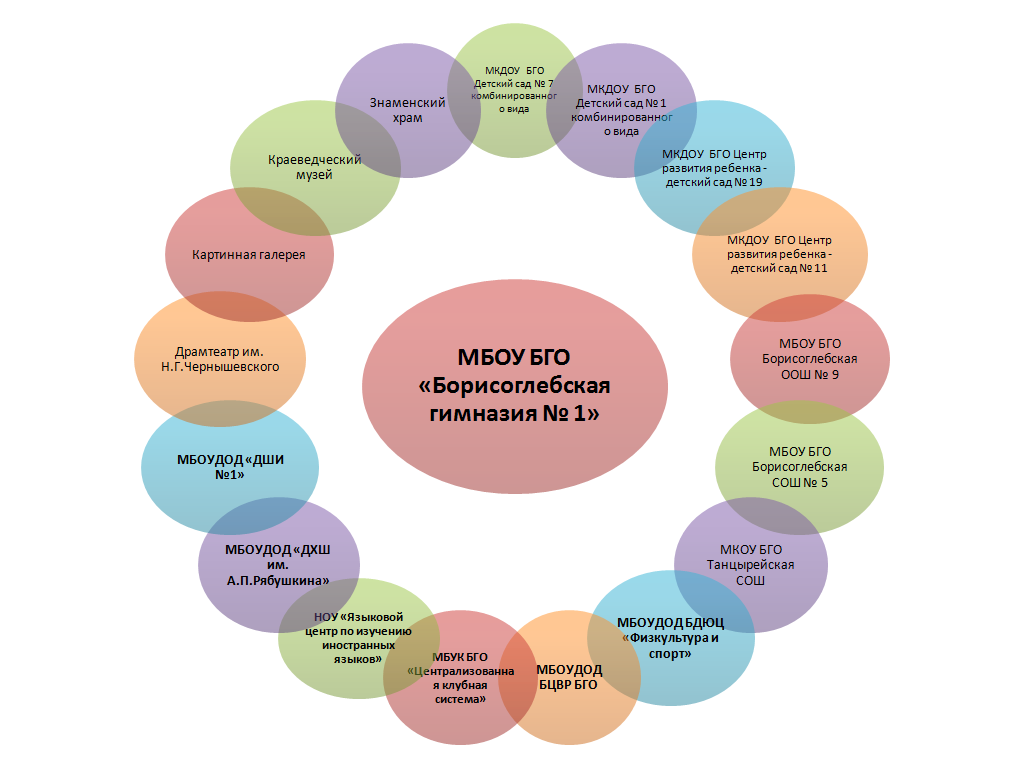 Особенности внеурочной деятельности в соответствии с ФГОС:Нетрадиционная форма проведения занятий (объединения, художественные и театральные студии, спортивные клубы и секции, проектная деятельность и т. д.), которая позволяет интересно организовать досуг детей.Отсутствие домашнего задания.          В соответствии с требованиями ФГОС ООО внеурочная деятельность организована по следующим направлениям: физкультурно-спортивное и оздоровительное;духовно-нравственное;социальное;общекультурное;общеинтеллектуальное.          Каждое из этих направлений реализует определенные наклонности ребенка, в то время как в совокупности они способствуют гармоничному развитию личности учащегося, что, собственно, и является конечной целью воспитательной работы в школе и отражено в концепции воспитательной системы.Спортивно - оздоровительное направлениеЦелесообразность данного направления заключается в формировании знаний, установок, личностных ориентиров и норм поведения, обеспечивающих сохранение и укрепление физического, психологического и социального здоровья обучающихся как одной из ценностных составляющих, способствующих познавательному и эмоциональному развитию ребенка:Основные задачи:- формирование культуры здорового и безопасного образа жизни;- использование оптимальных двигательных режимов для детей с учетом их возрастных, психологических и иных особенностей;-  развитие потребности в занятиях физической культурой и спортом.          По итогам работы в данном направлении проводятся соревнования, дни здоровья.Духовно - нравственное направлениеЦелесообразность данного  направления заключается в  обеспечении духовно-нравственного развития обучающихся в единстве урочной, внеурочной и внешкольной деятельности, в совместной педагогической работе образовательного учреждения, семьи и других институтов общества,  развитию у обучающихся гражданско-патриотических качеств, на основе материалов локальной истории, расширению кругозора и воспитанию познавательных и исследовательских  интересов и способностей.Основные задачи:формирование патриотизма и гражданской солидарностиформирование уважительного отношения к памятникам прошлого, потребности общаться с музейными ценностямиформирование представления об историческом времени и пространстве, об изменчивости и преемственности системы социально-нравственных ценностей;овладение учащимися практическими навыками проектной, поисковой, исследовательской деятельности;Социальное направлениеЦелесообразность названного направления заключается в активизации внутренних резервов обучающихся, способствующих успешному освоению нового социального опыта на ступени начального общего и основного общего образования, в формировании социальных, коммуникативных и конфликтологических компетенций, необходимых для эффективного взаимодействия в социуме.Основными задачами являются:формирование психологической культуры и коммуникативной компетенции для обеспечения эффективного и безопасного взаимодействия в социуме;формирование способности обучающегося сознательно выстраивать и оценивать отношения в социуме; становление гуманистических и демократических ценностных ориентаций;воспитание у  школьников внимательного отношения к своему здоровью и здоровью окружающих.Общеинтеллектуальное  направлениеЦелесообразность названного направления заключается в обеспечении достижения планируемых результатов освоения основной образовательной программы основного общего образования. Основными задачами являются: формирование навыков научно-интеллектуального труда;развитие культуры логического и алгоритмического мышления, воображения;формирование первоначального опыта практической преобразовательной деятельности;овладение навыками универсальных учебных действий у обучающихся на ступени основного общего образования. Общекультурное направлениеЦелесообразность данного направления заключается в воспитании способности к духовному развитию, нравственному самосовершенствованию, формированию ценностных ориентаций, развитие обшей культуры, знакомство с общечеловеческими ценностями мировой культуры, духовными ценностями отечественной культуры.Основными задачами являются:формирование ценностных ориентаций общечеловеческого содержания;становление активной жизненной позиции;воспитание основ правовой, эстетической, физической и экологической культуры. Внеурочная деятельность в гимназии осуществляется через: дополнительные образовательные программы самого общеобразовательного учреждения (внутришкольная система дополнительного образования); внеклассную (внеурочную) деятельность педагогов-предметников;образовательные программы учреждений дополнительного образования детей; классное руководство (экскурсии, диспуты, круглые столы, соревнования, общественно полезные практики и т.д.); деятельность иных педагогических работников (социального педагога, педагога-психолога, тьютора) в соответствии с должностными обязанностями квалификационных характеристик должностей работников образования. В период каникул используются возможности организаций для отдыха детей и их оздоровления, тематических лагерных смен, летних школ, создаваемых на базе общеобразовательного учреждения и образовательных учреждений дополнительного образования детей. Образовательная организация самостоятельно разрабатывает  и утверждает план внеурочной деятельности, который является  частью учебного плана ОО. Оно определяет состав и структуру, направления, формы организации, объем внеурочной деятельности для обучающихся с учетом возможностей образовательного учреждения и, при необходимости, возможностей сетевой организации внеурочной деятельности с использованием базы учреждений дополнительного образования, культуры, спорта. Для организации внеурочной деятельности, ориентированной на индивидуализацию образования, используется  вторая  половина дня.При организации внеурочной деятельности  в МБОУ БГО «Борисоглебская гимназия № 1» формирование групп для занятий осуществляется исходя из индивидуальных особенностей обучающихся, их потребностей и запросов родителей (законных представителей) по действующим нормам, учитывая возможности ОУ и  образовательной среды вокруг ОУ (наличие учреждений дополнительного образования, культуры, спорта). Наполняемость групп осуществляется в зависимости от направлений и форм внеурочной деятельности. В методических рекомендациях по финансированию реализации основных образовательных программ дополнительного образования детей (Письмо Минобрнауки РФ от 19.10.2006 № 06-1616) определяется средняя наполняемость объединений дополнительного образования – 12 человек. Занятия проводятся по группам, индивидуально или всем составом объединения (Типовое положение об образовательном учреждении дополнительного образования детей, утверждено постановлением правительства РФ от 19 марта 2001 года №196 , в редакции от 22.02.97 № 212).Расписание занятий объединения составляется для создания наиболее благоприятного режима труда и отдыха детей администрацией МБОУ БГО «Борисоглебская гимназия № 1» по представлению педагогических работников с учетом пожеланий родителей (законных представителей), возрастных особенностей детей и установленных санитарно-гигиенических норм. Расписание составляется в начале учебного года и корректируется в течение года с учетом изменений основного расписания. Продолжительность одного занятия внеурочной деятельности 45 минут. Проведение занятий (темы занятий) и учет посещения их обучающимися фиксируется в отдельном журнале. Группы внеурочной деятельности формируются по результатам анкетирования. Списки обучающихся, посещающих учебные занятия, не входящие в обязательную учебную нагрузку, утверждаются приказом  образовательной организации.Кроме плана внеурочной деятельности, проектируемого на всю общеобразовательную организацию, используется:индивидуальная карта занятости обучающегося во внеурочной деятельности;общая карта занятости обучающихся во внеурочной деятельности.Индивидуальная карта занятости во внеурочное время входит  в структуру портфолио обучающегося, используется  для проектирования индивидуальных образовательных планов, отражения социальной практики.Для сопровождения детей в этой части образовательного процесса привлекается тьютор. Планируемые результаты внеурочной деятельностиприобретение обучающимся социальных знаний (об общественных нормах, об устройстве общества, о социально одобряемых и неодобряемых формах поведения в обществе), понимание социальной реальности и повседневной жизни;формирование позитивных отношений обучающихся  к базовым ценностям общества (человек, семья, Отечество, природа, мир, знания, труд, культура);освоение опыта по получению социальной, гражданской коммуникативной компетенций школьника;увеличение числа детей, охваченных организованным досугом;воспитание у детей толерантности, навыков здорового образа жизни.Объединения внеурочной деятельности обучающихся 5-х-8-х классов в I четверти 2015-2016 учебного годаВывод: за I четверть 2015-2016 учебного года на 179 обучающихся 5-х-8-х классов приходится 720  человекокружков. Таким образом, в среднем один обучающийся 5-х-8-х классов посетил 4 объединения. Самыми востребованными и посещаемыми являются: общекультурное направление – 276 человекокружков,  общеинтеллектуальное – 218 человекокружков, физкультурно-спортивное и оздоровительное – 104 человекокружка.Объединения внеурочной деятельности обучающихся 5-х-8-х классов во II четверти 2015-2016 учебного годаМониторинг внеурочной деятельности обучающихся   5-8-х классов в соответствии с ФГОС ОООВыводы: В I полугодии 2015-2016 учебного года на 31 обучающегося 5-го класса приходится 311 человекокружков, что составляет в среднем 10 часов на одного ученика за полгода, на 46 обучающихся 6-х классов приходится 374 человекокружка, что составляет в среднем 8 часов на одного ученика за полгода, на 55 обучающихся 7-х классов приходится 335 человекокружков, что составляет в среднем 6 часов на одного ученика за полгода, на 46 обучающихся 8-х классов приходится 390 человекокружков, что в среднем составляет 8,5 часов на одного ученика. Норматив установленной нагрузки в 10 часов обучающиеся добирают в рамках сетевого сотрудничества с учреждениями дополнительного образования Борисоглебского городского округа.11.Социальная практика В I полугодии 2015-2016 учебного года для обучающихся 5-8-х классов  была возможность принять участие в социальных практиках: экологическая акция «Чистый берег», экологическая акция «Уборка аллеи Конаковского Г.А.», акция «Благоустройство территории гимназии», всероссийская акция «Белый цветок», «Новый год у ворот», благотворительный марафон «Мы же люди», акция «Нет одиночеству!», акция «Крупинка добра», акция «Зеленая Россия» и др. Ребята с удовольствием принимали участие в акциях.12.Портфолио обучающихсяУчебные и внеучебные достижения  31 пятиклассника, 46 шестиклассников, 51 семиклассника и 47 восьмиклассников в соответствии с ФГОС ООО были оформлены в «портфолио», как  комплекс документов, представляющих совокупность сертифицированных и несертифицированных индивидуальных достижений обучающихся.Таким образом, МБОУ БГО «Борисоглебская гимназия № 1»  реализует индивидуальный подход в процессе внеурочной деятельности, позволяя обучающимся раскрыть свои творческие способности и интересы на базе современных площадок: 12.1.Площадка для наблюдений и исследований (на основе современных цифровых лабораторий). Её цель:Обеспечить условия для осуществления инновационной, экспериментальной (научно-исследовательской) деятельности обучающихся, педагогов, МБОУ БГО «Борисоглебская гимназия № 1» с использованием современных цифровых лабораторий (Архимед, Лабдиск, Перволого, мобильные лаборатории в чемодане, метеостанция).Повышение качества образования и уровня коммуникативных компетенций обучающихся через интеграцию педагогических и информационных технологий.Выявление одаренных подростков в области естественных дисциплин и обеспечение реализации их интеллектуальных и творческих способностей.Раннее раскрытие интересов и склонностей обучающихся к научно-поисковой деятельности, углубленная подготовка к ней.Содействие эффективности профориентации обучающихся.Воспитание самостоятельной личности  с активной гражданской позицией, сформированной духовно-нравственной сферой.12.2.Площадка для занятия творчеством "Красота и вдохновение". Её цель:- Обеспечить условия для творческой деятельности обучающихся, педагогов, МБОУ БГО «Борисоглебская гимназия № 1»  используя  различные формы работы:концерты, фестивали и конкурсы самодеятельного творчества и искусства;выставки поделок декоративно-прикладного творчества и рисунков обучающихся гимназии, рисунков участников объединений дополнительного образования и классных коллективов;демонстрация успехов обучающихся, конкурсных работ гимназистов перед родителями на родительских собраниях и совместных мероприятиях;проведение игровых конкурсов, фестивалей, концертов;театральные постановки обучающихся гимназии;совместные мероприятия детей и родителей творческого направления;творческие отчеты объединений дополнительного образования и классных коллективов в конце учебного года;тематические классные часы, классные мероприятия с обязательным содержанием различных творческих заданий.Выявление творческих способностей одаренных обучающихся в области вокального, хореографического, театрального мастерства и декоративно-прикладного  творчества;Раннее раскрытие интересов и склонностей обучающихся к вокальному, хореографическому, театральному мастерству и декоративно -прикладному  творчеству; Содействие эффективности профориентации обучающихся;Воспитание самостоятельной личности  с активной гражданской позицией, сформированной духовно-нравственной, эстетической сферой.12.3. Ресурсный центр образовательной робототехники (РЦОР).Основными целями деятельности РЦОР являются разработка и    осуществление   мер   для реализации инновационной, экспериментальной деятельности образовательных организаций по развитию образовательной робототехники в системе образования Борисоглебского городского округа; повышения качества образования через интеграцию педагогических и информационных технологий, сетевое взаимодействие и проведение внеурочных занятий с обучающимися.Сетевое сотрудничество с образовательными организациями Борисоглебского городского округа в рамках функционирования Ресурсного центра образовательной робототехники:Разрабатывая, программируя и тестируя роботов с помощью Перворобота LEGO Mindstorms, обучающиеся приобретают навыки в области конструирования и программирования, знакомятся с процессами планирования, осваивают алгоритмы пошагового решения задач, выработки и проверки гипотез, анализа неожиданных результатов и учатся вести себя как молодые ученые, проводя научные исследования, просчитывая и измеряя поведение робота, записывая и представляя свои результаты. В июле 2015 г. было заключено соглашение о сотрудничестве МБОУ БГО "Борисоглебская гимназия №1" “STEM-центра Intel под эгидой Фестиваля Науки” с автономной некоммерческой организацией "Центр развития информационных технологий "ИТ-Планета" о развитии научно-технического творчества и проектной деятельности школьников на 2015 г. (МБОУ БГО «Борисоглебская гимназия № 1» был присвоен статус " “STEM-центра Intel под эгидой Фестиваля Науки” в рамках победы в конкурсе сроком на 3 года).Календарный план по проведению и участию в мероприятиях (регионального, федерального, международного масштаба) в рамках функционирования Stem-центра Intel под эгидой Всероссийского фестиваля наукиДостижения обучающихся по робототехнике(руководители: Степаненко О.В. и Мячина С.А.)13.Система условий реализации основной образовательной программы в соответствии с требованиями ФГОС ООО13.1.Кадровое обеспечениеКачественный состав педагогических работников (учителя+педагоги)
Сведения о курсах повышения квалификации и  профессиональной  переподготовкеруководящих и педагогических кадров  за I полугодие 2015-2016 учебного годаВ рамках повышения квалификации и совершенствования профессионального мастерства учителя гимназии и администрация приняли участие в следующих семинарах и конференциях по ФГОС ООО:14.2. Обеспеченность учебниками обучающихся на 1 сентября 2015-2016 уч.года14.3. Психологическое сопровождение введения ФГОС ОООВ диагностировании  методики ШТУР принимало участие 28 обучающихся 5 класса. Исследование показало следующие результаты:Результаты ШТУР прошлого учебного года:Вывод: Наиболее успешных обучающихся 36%.  В сравнении с прошлым учебным годом, показатели критериев  остались на прежнем уровне.Результаты методики Л.П. Пономаренко «Такие разные «Деревья»Цель - выявление межличностных взаимоотношений в классном коллективе.10 выборов  - комфортное состояние, нормальная адаптация; 11 выборов направлены на общительность, дружескую поддержку; 12 выборов – установка на лидерство; 3 выбора - отстраненность, замкнутость, тревожность; 2 выбора - желание добиваться успехов, не преодолевая трудности. Результаты прошлого учебного года: в 4 «А» класс: 14 выборов - установка на лидерство; 6 выборов  - установка на дружескую поддержку, общительность; 2 выбора – позиция отстраненности, замкнутости, тревожности. в 4 «Б» классе: 9 выборов - установка на лидерство; 4 выбора - установка на дружескую поддержку, общительность; 3 выбора - позиция отстраненности, замкнутости, тревожности.   Диагностирование мотивации школьного обучения.Результаты:          Результаты изучения школьной мотивации прошлого учебного года:Вывод:  Результаты показывают понижение учебной мотивации  обучающихся, что связано с периодом адаптации гимназистов. Негативного отношения к школе не выявлено.  Диагностика уровня тревожности показала, что высокий уровень тревожности имеют 4 чел. (14%), повышенный уровень– 6  чел.(21%), средний уровень  – 8 чел. (29%), низкий уровень тревожности – 10 чел. (36%).Результаты социометрических исследований выявили следующее: - в классе установилось два вида взаимоотношений (в рабочее и  досуговое время);- наблюдается несколько «устоявшихся» групп девочек из 2-3 человек;- группы мальчиков в основном также состоят из 2-3 человек;-  многочисленные отрицательные выборы  имеют 3 человека;- ярко выраженных лидеров в классе нет.В диагностировании  методики ШТУР принимали участие обучающиеся 6-х классов ( 6 «А» класс-28 человек, 6 «Б» - 27 человек). Исследование показало следующие результаты. Что составляет наиболее успешных обучающихся в 6 «А» классе - 29 %  (33% в 5 «А» классе, 50% в 4 «А» классе)  и 32 % в 6 «Б» классе (29 % в 5 «Б» классе, 42 % в 4 «Б» классе). По сравнению с прошлым учебным годом результаты в 6 -х классах в текущем учебном году остались на прежнем уровне. Наблюдается стабильная динамика.Диагностирование мотивации школьного обучения показало следующие  результаты: Что составляет 38 % обучающихся с высокой учебной активностью в 6 «А» классе (57 % обучающихся с высокой учебной активностью в 5 «А» классе, 67 % в 4 «А» классе), 50 % обучающихся в 6 «Б» классе (46 % обучающихся с высокой учебной активностью в 5 «Б» классе, 58 % в 4 «Б» классе). По сравнению с прошлым учебным годом  изучение уровня мотивации школьного обучения в 6-х классах показывает понижение динамики в 6 «А» классе на 19 %, повышением на 4 % в 6 «Б» классе, что связано с возрастными особенностями подросткового возраста обучающихся.5. Социометрическое исследование в рамках классно-обобщающего контроля в 6-х классах показало, что «изолированных» детей нет, все общаются друг с другом в большей или меньшей степени.Исследование с помощью методики ШТУР обучающихся 7-х классов (участвовало: 7 «А» - 24 чел., 7 «Б» - 25 чел.) показало, что в 7 «А»  классе 29 % наиболее успешных обучающихся (43% в 2014-2015 учебном году), 7«Б»  - 32 % (22% в 2014-2015 учебном году).  Малоуспешных обучающихся не выявлено.13.2 В диагностировании мотивации школьного обучения принимало участие 7 «А» класс – 24 человека,7 «Б» класс – 25 человек.  Исследование показало следующие результаты:      Таким образом, 21% обучающихся  в 7 «А» классе  имеют высокий уровень учебной активности (в прошлом учебном году -  28%),  28% обучающихся в 7 «Б» классе имеют высокий уровень учебной активности (в прошлом учебном году - 26%). Результаты показывают понижение в 7 «А» классе на 7%,  повышение на 2 % в 7 «Б» классе.  Снижение уровня школьной мотивации связано с возрастными особенностями подростков.14.5. Материально-техническая оснащенность образовательного процесса.Анализ укрепления учебно-материальной базы МБОУ БГО «Борисоглебская гимназия №1»Общие сведения (на 30.12.2016 г.)Вывод: В гимназии сформирована современная школьная инфраструктура, созданы необходимые материально-технические условия для комфортной образовательной среды.В I полугодии 2015-2016 уч.года в рамках функционирования Stem-центра Intel МБОУ БГО «Борисоглебская гимназия № 1» корпорацией Intel было передано гимназии безвозмездно 15 ноутбуков Lenovo для ведения проектно-исследовательской деятельности с обучающимися.Общий вывод:  Учебно-материальная база МБОУ БГО «Борисоглебская гимназия №1» постоянно развивается; в 2015-2016 учебном году соответствует современным требованиям, предъявляемым к образовательным учреждениям. Компьютерное оборудование гимназии позволяет использовать современные технологии, накоплен определенный опыт обучения этим технологиям, применения их в преподавании различных предметов, гимназическом делопроизводстве. Гимназия имеет доступ в сеть Интернет, создано 100% покрытие системой беспроводного доступа к сети Интернет  wifi в 1, 2 и 4 корпусах гимназии, что дает возможность использовать телекоммуникации в учебном процессе. Сформирован определенный круг учителей, являющихся носителями компьютерных образовательных технологий, они готовы участвовать в телекоммуникационных проектах, олимпиадах. Наличие выхода в Интернет дает возможность осуществлять дистанционное обучение, организовывать разнообразную учебную и творческую деятельность.Рекомендации:Отметить положительную работу учителей Золотухиной Е.И., Мышьяковой И.Я., Крыловой Э.В., Степаненко О.В., Мячиной С.А., Рязановой И.С., Ушковой О.Г., Пашининой С.В., Мамыш-Оглы Р.Х., Авраменко В.Я., Громовой Т.С., Белюстова В.Н., Крицкой С.В., Мишиной В.В., Голомазовой Ж.М.  по сохранению качества знаний обучающихся 5-х-8-х классов. Отметить положительную  работу педагогов Мамыш-Оглы Р.Х., Авраменко В.Я., Гридневой А.Т., Павловой Е.С., Степаненко О.В., Мячиной С.А., Громовой Т.С., Голомазовой Ж.М., Пашининой С.В., Крицкой С.В., Баркова Д.В., Золотухиной Е.И., Ушковой О.Г., задействованных во внеурочной деятельности обучающихся 5-8-х классов.Руководителям объединений продолжить работу по выявлению и сопровождению  одарённых детей во II полугодии 2015-2016 учебного года.Учителям-предметникам продолжить работу по реализации ФГОС ООО в МБОУ БГО «Борисоглебская гимназия №1» во II полугодии 2015-2016 учебного года, по сохранению и повышению качества знаний обучающихся 5-8-х классов, а также  используя современные образовательные технологии спланировать индивидуальные задания в форме тестов, презентаций для обучающихся по преодолению «пробелов» в знаниях. И.о. зам. директора по УВР                                         Степаненко О.В.29.12.2015 г.Личностно-ориентированное обучениеНаличие индивидуальных образовательных программ, сохранение физического и психологического здоровья обучающихся, формирование у гимназистов потребности к самореализацииРазвивающее обучениеРазвитие критического мышления; высокий уровень коммуникации субъектов образовательного процесса, теоретической подготовки обучающихся; формирование и развитие предметных и метапредметных компетентностейИнформационно-коммуникационные технологииОбучение различным способам работы с источниками информации: поиск, хранение, передача, создание информационных продуктовРазноуровневое обучениеПовышение уровня самооценки и мотивации, социальная адаптация, повышение уровня обученностиДеятельностная технологияФормирование навыка деятельности, критического мышления, сформированность коммуникативной компетентности и лидерских качествМодульное и блочно-модульное обучениеФормирование навыков самообразования и информационно-коммуникативной компетенцииРейтинговое оцениваниеПовышение объективности оценивания обучающихся, сохранение их психологического здоровья 8.   Технология проблемного обученияРазвитие умения разрешать проблемные ситуации, требующие актуализации межпредметных знаний9.   Система персонифицированной оценки «Портфолио»Развитие мотивации достижений, формирование навыков оценивания  собственной успешности, рефлексии, готовности к постановке задач на саморазвитие10.   Технология дистанционного обученияПовышение доступности образования, создание оптимальных условий для продуктивной деятельности обучающихся с помощью современных средств коммуникаций, творческого самовыражения «удаленного» ученика, новых механизмов взаимодействия с обучающимися и их родителями11.   Здоровьесберегающие технологииСоздание здоровьесберегающих условий организации образовательного процесса, работа по формированию ответственного отношения к здоровью и здоровому образу жизни2015-2016 (уровень ОУ)2015-2016 (уровень ОУ)2015-2016 (уровень ОУ)АвгустПроведение мастер-классов для молодых педагогов Борисоглебского городского округа «Слагаемые профессионального успеха»28.08.2015Мишина В.В.Барскова О.В.Голомазова Ж.М.Крылова Э.В.АвгустПедагогический совет «От августа – к августу: Итоги учебно-воспитательной работы за 2014-2015 и перспектива развития МБОУ БГО «Борисоглебская гимназия №1» в 2015-2016 учебном году в соответствии с Законом «Об образовании в Российской Федерации» от 29.12.2012 г. № 273 – ФЗ и требованиями ФГОС второго поколения»31.08.2015Агаева Е.О.Епанчина Н.А.СентябрьИнформационно-методический семинар:  1.Организация и содержание ППП и ПО в 2014-2015 уч. году. (Требования к оформлению портфолио обучающихся).2. О всероссийской предметной олимпиаде школьников 3.Положения о школьном этапе всероссийской олимпиады школьников(лок. акт гимназии №9).4. О порядке аттестации педагогических работников в 2015-2016 учебном году.5. Знакомство с графиком проведения  курсовой подготовки и др.09.09.15отв. Епанчина Н.А.СентябрьСеминар-практикум по формирующему оцениванию23.09.15отв. Агаева Е.О.ОктябрьОбучающий семинар по использованию электронных учебников  "Электронный учебник - новая образовательная реальность"07.10.15Барскова О.В.Рязанова И.С.НоябрьПрезентация опыта «Проблемно-диалогическое обучение в условии реализации ФГОС»07.11.15Золотухина Е.И.НоябрьПедагогический совет «Учитель с тьюторской позицией в среде ФГОС»07.11.15Агаева Е.О.Карина Л.В.НоябрьМастер-класс учителей начальных классов «Рефлексия младших школьников как средство самопознания и саморазвития»25.11.15Гребенникова Л.В.Бородулина О.В.Романенкова Г.Л.Попова С.В.Негадова О.П.Маслова Н.В.2015-2016 (региональный уровень)2015-2016 (региональный уровень)2015-2016 (региональный уровень)ИюльПроведение мастер-классов в рамках курсов повышения квалификации «школьных команд» Борисоглебского городского округа, Грибановского, Новохоперского, Поворинского, Терновского  районов по программе: «Деятельность педагогических коллективов школ по реализации Федерального государственного образовательного стандарта основного общего образования (5-9 кл.)»,02.07.2015Мячина С.А.Рязанова И.С.Мишина В.ВАвгустПроведение мастер-классов в рамках II сессии  курсов повышения квалификации "школьных команд" по программе: "Деятельность педагогических коллективов школ по реализации Федерального государственного образовательного стандарта основного общего образования (5-9 классы)" ВИРО 11.08.2015Мячина С.А.Крылова Э.В.Романенкова Г.Л.Ушкова О.Г.Барскова О.В.Голомазова Ж.М.Степаненко О.В.Попова А.В.СентябрьМежрегиональный открытый робототехнический фестиваль «Созвездие роботов-2015» 27.09.2015отв. Степаненко О.В.Мячина С.А.Громова Т.С.Белюстов В.Н.ОктябрьПроведение лекций и мастер-классов в рамках курсов повышения квалификации "школьных команд" по программе: "Деятельность педагогических коллективов школ по реализации Федерального государственного образовательного стандарта основного общего образования (5-9 классы)" ВИРО" 23.10.2015Степаненко О.В.Мячина С.А.Барскова О.В.Рязанова И.С.КлассКол-во обуч-ся КуКуКуКуКуКзКзКзКзКзРРРРРКлассКол-во обуч-ся IIIIIIIVгодIIIIIIIVгодIIIIIIIVгод5 311008752584,44,46 «А»221008268644,54,56 «Б»24967567544,54,57 «А»2710010053524,34,47 «Б»27938941414,24,28 «А»24967933384,24,28 «Б»22878243274,24,29 «А» 24929644334,04,09 «Б»161008838384,24,15-9 кл.217968649454,34,3№ п/пКлассПредметРезультаты тестаМБОУ БГО «Борисоглебская гимназия № 1» октябрь2013-2014баллыРезультат теста обучающихся 4а, 4б классовапрель-май 2013-2014Результат теста обучающихся 4а, 4б классовапрель-май 2013-2014Среднее значение баллов по Воронежской области апрель-май 2013-2014Результат теста обучающихся (среднее арифметическое)апрель-май 2014-2015Результат теста обучающихся (среднее арифметическое)апрель-май 2014-2015Результат теста обучающихся (среднее арифметическое)сентябрь-октябрь 2015-2016Результат теста обучающихся (среднее арифметическое)сентябрь-октябрь 2015-2016№ п/пКлассПредметРезультаты тестаМБОУ БГО «Борисоглебская гимназия № 1» октябрь2013-2014баллыбаллыпроцентбаллыбаллыпроцентбаллыпроцент5 классМатематика18,720,676717,8218,560,620645 классРусский язык19,8 22,47219,6821682167,45 классОкружающий мир22,13 25,9164,9623,682562,422,957,65 классКомплексная работа11,22145712,5315,3363,2812,2650,615 классМатематика18,7237517,822168,65 классРусский язык19,8 257919,6824755 классОкружающий мир22,13 26,2565,6423,682664,55 классКомплексная работа11,22156212,5313,5356,33№ п/пКлассПредметРезультаты тестаМБОУ БГО «Борисоглебская гимназия № 1» октябрь2013-2014баллыРезультат теста обучающихся (среднее арифметическое)апрель-май 2013-2014Результат теста обучающихся (среднее арифметическое)апрель-май 2013-2014Результат теста обучающихся(среднее арифметическое)сентябрь-октябрь 2013-2014Результат теста обучающихся(среднее арифметическое)сентябрь-октябрь 2013-2014Среднее значение баллов по Воронежской области апрель-май 2013-2014Результат теста обучающихся(среднее арифметическое)апрель-май 2014-2015Результат теста обучающихся(среднее арифметическое)апрель-май 2014-2015Результат теста обучающихся(среднее арифметическое)сентябрь-октябрь 2015-2016Результат теста обучающихся(среднее арифметическое)сентябрь-октябрь 2015-2016№ п/пКлассПредметРезультаты тестаМБОУ БГО «Борисоглебская гимназия № 1» октябрь2013-2014баллыбаллыпроцентбаллыпроцентбаллыбаллыпроцентбаллыпроцент6 «А»Математика18,720,676718,9562,1410,0114,750,1412,4742,16 «А»Русский язык19,8 22,47222,270,319,8823,36323,263,36 «А»Окружающий мир22,13 25,9164,962767,723,686 «А»Комплексная работа11,22145713,1953,9511,93145614,7357,336 «Б»Математика18,7237521,769,7510,0113,546,311,6840,156 «Б»Русский язык19,8 257925,1679,9619,88277224,7565,66 «Б»Окружающий мир22,13 26,2565,6426,1665,5623,686 «Б»Комплексная работа11,22156215,8265,411,931560,21559,32№ п/пКлассПредметРезультат теста (среднее арифметическое, баллы)апрель-май2013-2014Результат теста (среднее арифметическое, баллы)сентябрь-октябрь2014-2015Среднее значение баллов по Воронежской области апрель-май 2013-2014Результат теста обучающихся(среднее арифметическое)апрель-май 2014-2015Результат теста обучающихся(среднее арифметическое)апрель-май 2014-2015Результат теста обучающихся(среднее арифметическое)сентябрь-октябрь 2015-2016Результат теста обучающихся(среднее арифметическое)сентябрь-октябрь 2015-2016№ п/пКлассПредметРезультат теста (среднее арифметическое, баллы)апрель-май2013-2014Результат теста (среднее арифметическое, баллы)сентябрь-октябрь2014-2015Среднее значение баллов по Воронежской области апрель-май 2013-2014баллыпроцентбаллыпроцент7 «А»Математика14,414,6814,0316,795317,6955,777 «А»Русский язык2424,620,22277021,858,77 «А»Комплексная работа14,514,512,5914,854,413,6850,487 «Б»Математика12,851314,031548,41651,37 «Б»Русский язык2222,520,22236221,757,37 «Б»Комплексная работа13,813,212,5914,953,711,8344,71№ п/пКлассПредметРезультат теста (среднее арифметическое, баллы)2013-2014апрель-майРезультат теста (среднее арифметическое, баллы)2014-2015сентябрь-октябрьРезультат теста обучающихся(среднее арифметическое)апрель-май 2014-2015Результат теста обучающихся(среднее арифметическое)апрель-май 2014-2015Результат теста обучающихся(среднее арифметическое)сентябрь-октябрь 2014-2015Результат теста обучающихся(среднее арифметическое)сентябрь-октябрь 2014-2015№ п/пКлассПредметРезультат теста (среднее арифметическое, баллы)2013-2014апрель-майРезультат теста (среднее арифметическое, баллы)2014-2015сентябрь-октябрьбаллыпроцентбаллыпроцент8 «А»Математика1618,3135211,7648,818 «А»Русский язык2323,5225621,2756,268 «А»Комплексная работа14,715,48 «Б»Математика1414,36135311,8749,578 «Б»Русский язык2726,82971,226,366,868 «Б»Комплексная работа1414,85КлассРусский языкРусский языкРусский языкРусский языкМатематикаМатематикаМатематикаМатематикаКомплексная работаКомплексная работаКомплексная работаКомплексная работаОкружающий мирОкружающий мирОкружающий мирОкружающий мирКлассПовысили Понизили СтабильноПисали один разПовысили Понизили СтабильноПисали один разПовысили Понизили СтабильноПисали один разПовысили Понизили СтабильноПисали один раз511132414122361744618256 «А»810226111485276 «Б»9121261233129127 «А»717121493111	12227 «Б»61524111024614158 «А»12723710348 «Б»7132191121ИТОГО:60871218677516204357102061825Таблица №1Таблица №1Таблица №1Таблица №1Таблица №1Таблица №1Таблица №1Таблица №1Таблица №1Таблица №1Таблица №1Таблица №1Таблица №1КлассПредметФорма промежуточной аттестацииУчительКол-во обуч-ся в классеКол-во обуч-ся, участвовавших в промежуточной аттестацииОсвобож-дены по болезниИтоги промежуточной аттестацииИтоги промежуточной аттестацииИтоги промежуточной аттестацииИтоги промежуточной аттестацииИтоги промежуточной аттестацииИтоги промежуточной аттестацииКлассПредметФорма промежуточной аттестацииУчительКол-во обуч-ся в классеКол-во обуч-ся, участвовавших в промежуточной аттестацииОсвобож-дены по болезни«5»«4»«3»«2»Кз (%)Ку (%)5 Русский язык (письменно)ДиктантГриднева А.Т.3029111016338%90%5 Математика (письменно)Контрольная работаБурлачкова Р.И.3029114113286%93%6 «А»Русский язык (письменно)ДиктантЗолотухина  Е.И.222021136070%100%6 «А»Математика (письменно)Контрольная работаБурлачкова Р.И.22202655455%80%6 «Б»Русский язык (письменно)ДиктантЗолотухина  Е.И.242404713046%100%6 «Б»Математика (письменно)Контрольная работаБурлачкова Р.И.24240468642%75%7 «А»Литература (устно)БилетыМышьякова И.Я.272501393088%100%7 «А»Биология (письменно)ТестированиеГромова Т.С.27130166054%100%7 «Б»Литература (устно)БилетыМышьякова И.Я.27240697263%92%7 «Б»Физика (письменно)ТестированиеБелюстов В.Н.27170098053%100%8 «А»Химия (письменно)ТестированиеРязанова И.С.242113126071%100%8 «А»История России (устно)БилетыБарскова О.В.241611123081%100%8 «Б»География  (письменно)ТестированиеРязанова И.С.24190874079%100%8 «Б»Обществознание (устно)БилетыГоломазова Ж.М.242001046070%100%Итого:Итого:Итого:Итого:356301 человеко-участников882110941764%95%Предмет, форма проведенияУчитель/АссистентКлассФИО обучающихся, получивших неудовлетворительные отметкиРусский языкдиктантГриднева А.Т./Епанчина Н.А.5Владимиров ЕгорЗайцев ДаниилКаклюшкин СергейМатематикаконтрольная работаБурлачкова Р.И./Агаева Е.О.5Владимиров ЕгорКаклюшкин СергейМатематикаконтрольная работаБурлачкова Р.И./Степаненко О.В.6 «А» Суязов АлександрОвчинников АлександрПашков ПавелМилавин ДмитрийМатематикаконтрольная работаБурлачкова Р.И./Солодкова Н.В.6 «Б»Горбунков НикитаДюндина ЕкатеринаКургузов МаксимСтахова АннаУмарова ВикторияФиличкин НикитаЛитература, билетыМышьякова И.Я./Епанчина Н.А.7 «Б»Кононученко СофьяСлукина ТатьянаКлассПредметИтоги до аттестацииИтоги до аттестацииРезультаты аттестационной работыРезультаты аттестационной работыИтог II четвертиИтог II четвертиРазница в процентах между Кз аттестационной работыРазница в процентах между Кз аттестационной работыКлассПредметКуКзКуКзКуКзрезультата до аттестацииитога5Русский язык (письменно)1005590389055-17+175Математика (письменно)1006193869377+25-96 «А»Русский язык (письменно)100801007010080-10+106 «А»Математика (письменно)1006880558064-13+96 «Б»Русский язык (письменно)100961004610096-50+506 «Б»Математика (письменно)1007175427558-29+167 «А»Литература (устно)100921008810088-4=7 «А»Биология (письменно)100851005410092-31+387 «Б»Литература (устно)1006392639258=-57 «Б»Физика (письменно)100411005310053+12=8 «А»Химия  (письменно)100621007110071+9=8 «А»История России (устно)100941008110094-15+158 «Б»География  (письменно)100791007910084=+58 «Б»Обществознание (устно)1001001007010085-30+15 ИТОГО:  ИТОГО: 1007595649575-11+11Основное общее образованиеОсновное общее образованиеОсновное общее образованиеОсновное общее образованиеОсновное общее образованиеОсновное общее образованиеОсновное общее образованиеОсновное общее образованиеОсновное общее образованиеПредметная область «Математика и информатика»Предметная область «Математика и информатика»Предметная область «Математика и информатика»Предметная область «Математика и информатика»Предметная область «Математика и информатика»Предметная область «Математика и информатика»Предметная область «Математика и информатика»Предметная область «Математика и информатика»Предметная область «Математика и информатика»МатематикаМатематикаМатематикаМатематикаМатематикаМатематикаМатематикаМатематикаМатематикаКлассКз по итогам 2014-2015Кз /Ку0 срезаКз1 четв.Кз/Ку 2 четв.Кз 3 четв.Кз 4 четв.Кз год (итог)Учитель57575(=)/9674(-1)74(=)/94*Бурлачкова Р.И.6 «А»6865(-3)/9068(=)64(-4)/82*Бурлачкова Р.И.6 «Б»8459(-25)/8179(-5)58(-21)/75*Бурлачкова Р.И.АлгебраАлгебраАлгебраАлгебраАлгебраАлгебраАлгебраАлгебраАлгебра7 «А»79 (математика)77(-2) (математика)67(-12)74(+7)Солодкова Н.В.7 «Б»57 (математика)70(+13) (математика)56(-1)63(+7)Солодкова Н.В.8 «А»7976(-3)/90 46(-33)46(=)/88*Агаева Е.О.8 «Б»83/9665(-18)/91 52(-31)/9132(-20)/82*Агаева Е.О.ГеометрияГеометрияГеометрияГеометрияГеометрияГеометрияГеометрияГеометрияГеометрия7 «А»79 (математика)77 (-2) (математика)67 (-12)67(=)Солодкова Н.В.7 «Б»57 (математика)70 (+13) (математика)56(-1)56(=)/96*Солодкова Н.В.8 «А»79-33(-46)50(+17)/96*Агаева Е.О.8 «Б»91-43(-48)/8773(+30)Агаева Е.О.Вывод:  Кз по математике в 5, 6 «А» классах стабильное, наблюдается незначительное снижение в пределах нормы (учитель Бурлачкова Р.И.). Значительное снижение Кз наблюдается по математике  в 6 «Б» классе на 21% (учитель бурлачкова Р.И.). Повышение Кз наблюдается по   алгебре в 7 «А» и 7 «Б» классах (на 7%, учитель Солодкова Н.В.), по алгебре в 8 «А» классе (на 17%) и в 8 «Б» классе (на 30%)  (учитель Агаева Е.О.).*Неуспевающие за 2 четверть с указанием класса: Владимиров Егор (5 класс) по математикеКаклюшкин Сергей (5 класс) по математикеМилавин Дмитрий (6 «А» класс) по математикеОвчинников Александр (6 «А» класс) по математикеПашков Павел  (6 «А» класс) по математикеСуязов Александр  (6 «А» класс) по математикеГорбунков Никита (6 «Б» класс) по математикеДюндина Екатерина (6 «Б» класс) по математикеКургузов Максим (6 «Б» класс) по математикеСтахова Анна (6 «Б» класс) по математикеУмарова Виктория (6 «Б» класс) по математикеФиличкин Никита (6 «Б» класс) по математикеПетрыкин Павел (7 «Б» класс) по геометрииМосейчук Дмитрий (8 «А» класс) по геометрииГалкина Мария (8 «А» класс) по алгебреКошкина Диана (8 «А» класс) по алгебреУшаков Дмитрий (8 «А» класс) по алгебреБельтиков Денис (8 «Б» класс) по алгебреДундуков Геннадий (8 «Б» класс) по алгебреНарежняя Виктория (8 «Б» класс) по алгебреТкаченко Андрей (8 «Б» класс) по алгебреВывод:  Кз по математике в 5, 6 «А» классах стабильное, наблюдается незначительное снижение в пределах нормы (учитель Бурлачкова Р.И.). Значительное снижение Кз наблюдается по математике  в 6 «Б» классе на 21% (учитель бурлачкова Р.И.). Повышение Кз наблюдается по   алгебре в 7 «А» и 7 «Б» классах (на 7%, учитель Солодкова Н.В.), по алгебре в 8 «А» классе (на 17%) и в 8 «Б» классе (на 30%)  (учитель Агаева Е.О.).*Неуспевающие за 2 четверть с указанием класса: Владимиров Егор (5 класс) по математикеКаклюшкин Сергей (5 класс) по математикеМилавин Дмитрий (6 «А» класс) по математикеОвчинников Александр (6 «А» класс) по математикеПашков Павел  (6 «А» класс) по математикеСуязов Александр  (6 «А» класс) по математикеГорбунков Никита (6 «Б» класс) по математикеДюндина Екатерина (6 «Б» класс) по математикеКургузов Максим (6 «Б» класс) по математикеСтахова Анна (6 «Б» класс) по математикеУмарова Виктория (6 «Б» класс) по математикеФиличкин Никита (6 «Б» класс) по математикеПетрыкин Павел (7 «Б» класс) по геометрииМосейчук Дмитрий (8 «А» класс) по геометрииГалкина Мария (8 «А» класс) по алгебреКошкина Диана (8 «А» класс) по алгебреУшаков Дмитрий (8 «А» класс) по алгебреБельтиков Денис (8 «Б» класс) по алгебреДундуков Геннадий (8 «Б» класс) по алгебреНарежняя Виктория (8 «Б» класс) по алгебреТкаченко Андрей (8 «Б» класс) по алгебреВывод:  Кз по математике в 5, 6 «А» классах стабильное, наблюдается незначительное снижение в пределах нормы (учитель Бурлачкова Р.И.). Значительное снижение Кз наблюдается по математике  в 6 «Б» классе на 21% (учитель бурлачкова Р.И.). Повышение Кз наблюдается по   алгебре в 7 «А» и 7 «Б» классах (на 7%, учитель Солодкова Н.В.), по алгебре в 8 «А» классе (на 17%) и в 8 «Б» классе (на 30%)  (учитель Агаева Е.О.).*Неуспевающие за 2 четверть с указанием класса: Владимиров Егор (5 класс) по математикеКаклюшкин Сергей (5 класс) по математикеМилавин Дмитрий (6 «А» класс) по математикеОвчинников Александр (6 «А» класс) по математикеПашков Павел  (6 «А» класс) по математикеСуязов Александр  (6 «А» класс) по математикеГорбунков Никита (6 «Б» класс) по математикеДюндина Екатерина (6 «Б» класс) по математикеКургузов Максим (6 «Б» класс) по математикеСтахова Анна (6 «Б» класс) по математикеУмарова Виктория (6 «Б» класс) по математикеФиличкин Никита (6 «Б» класс) по математикеПетрыкин Павел (7 «Б» класс) по геометрииМосейчук Дмитрий (8 «А» класс) по геометрииГалкина Мария (8 «А» класс) по алгебреКошкина Диана (8 «А» класс) по алгебреУшаков Дмитрий (8 «А» класс) по алгебреБельтиков Денис (8 «Б» класс) по алгебреДундуков Геннадий (8 «Б» класс) по алгебреНарежняя Виктория (8 «Б» класс) по алгебреТкаченко Андрей (8 «Б» класс) по алгебреВывод:  Кз по математике в 5, 6 «А» классах стабильное, наблюдается незначительное снижение в пределах нормы (учитель Бурлачкова Р.И.). Значительное снижение Кз наблюдается по математике  в 6 «Б» классе на 21% (учитель бурлачкова Р.И.). Повышение Кз наблюдается по   алгебре в 7 «А» и 7 «Б» классах (на 7%, учитель Солодкова Н.В.), по алгебре в 8 «А» классе (на 17%) и в 8 «Б» классе (на 30%)  (учитель Агаева Е.О.).*Неуспевающие за 2 четверть с указанием класса: Владимиров Егор (5 класс) по математикеКаклюшкин Сергей (5 класс) по математикеМилавин Дмитрий (6 «А» класс) по математикеОвчинников Александр (6 «А» класс) по математикеПашков Павел  (6 «А» класс) по математикеСуязов Александр  (6 «А» класс) по математикеГорбунков Никита (6 «Б» класс) по математикеДюндина Екатерина (6 «Б» класс) по математикеКургузов Максим (6 «Б» класс) по математикеСтахова Анна (6 «Б» класс) по математикеУмарова Виктория (6 «Б» класс) по математикеФиличкин Никита (6 «Б» класс) по математикеПетрыкин Павел (7 «Б» класс) по геометрииМосейчук Дмитрий (8 «А» класс) по геометрииГалкина Мария (8 «А» класс) по алгебреКошкина Диана (8 «А» класс) по алгебреУшаков Дмитрий (8 «А» класс) по алгебреБельтиков Денис (8 «Б» класс) по алгебреДундуков Геннадий (8 «Б» класс) по алгебреНарежняя Виктория (8 «Б» класс) по алгебреТкаченко Андрей (8 «Б» класс) по алгебреВывод:  Кз по математике в 5, 6 «А» классах стабильное, наблюдается незначительное снижение в пределах нормы (учитель Бурлачкова Р.И.). Значительное снижение Кз наблюдается по математике  в 6 «Б» классе на 21% (учитель бурлачкова Р.И.). Повышение Кз наблюдается по   алгебре в 7 «А» и 7 «Б» классах (на 7%, учитель Солодкова Н.В.), по алгебре в 8 «А» классе (на 17%) и в 8 «Б» классе (на 30%)  (учитель Агаева Е.О.).*Неуспевающие за 2 четверть с указанием класса: Владимиров Егор (5 класс) по математикеКаклюшкин Сергей (5 класс) по математикеМилавин Дмитрий (6 «А» класс) по математикеОвчинников Александр (6 «А» класс) по математикеПашков Павел  (6 «А» класс) по математикеСуязов Александр  (6 «А» класс) по математикеГорбунков Никита (6 «Б» класс) по математикеДюндина Екатерина (6 «Б» класс) по математикеКургузов Максим (6 «Б» класс) по математикеСтахова Анна (6 «Б» класс) по математикеУмарова Виктория (6 «Б» класс) по математикеФиличкин Никита (6 «Б» класс) по математикеПетрыкин Павел (7 «Б» класс) по геометрииМосейчук Дмитрий (8 «А» класс) по геометрииГалкина Мария (8 «А» класс) по алгебреКошкина Диана (8 «А» класс) по алгебреУшаков Дмитрий (8 «А» класс) по алгебреБельтиков Денис (8 «Б» класс) по алгебреДундуков Геннадий (8 «Б» класс) по алгебреНарежняя Виктория (8 «Б» класс) по алгебреТкаченко Андрей (8 «Б» класс) по алгебреВывод:  Кз по математике в 5, 6 «А» классах стабильное, наблюдается незначительное снижение в пределах нормы (учитель Бурлачкова Р.И.). Значительное снижение Кз наблюдается по математике  в 6 «Б» классе на 21% (учитель бурлачкова Р.И.). Повышение Кз наблюдается по   алгебре в 7 «А» и 7 «Б» классах (на 7%, учитель Солодкова Н.В.), по алгебре в 8 «А» классе (на 17%) и в 8 «Б» классе (на 30%)  (учитель Агаева Е.О.).*Неуспевающие за 2 четверть с указанием класса: Владимиров Егор (5 класс) по математикеКаклюшкин Сергей (5 класс) по математикеМилавин Дмитрий (6 «А» класс) по математикеОвчинников Александр (6 «А» класс) по математикеПашков Павел  (6 «А» класс) по математикеСуязов Александр  (6 «А» класс) по математикеГорбунков Никита (6 «Б» класс) по математикеДюндина Екатерина (6 «Б» класс) по математикеКургузов Максим (6 «Б» класс) по математикеСтахова Анна (6 «Б» класс) по математикеУмарова Виктория (6 «Б» класс) по математикеФиличкин Никита (6 «Б» класс) по математикеПетрыкин Павел (7 «Б» класс) по геометрииМосейчук Дмитрий (8 «А» класс) по геометрииГалкина Мария (8 «А» класс) по алгебреКошкина Диана (8 «А» класс) по алгебреУшаков Дмитрий (8 «А» класс) по алгебреБельтиков Денис (8 «Б» класс) по алгебреДундуков Геннадий (8 «Б» класс) по алгебреНарежняя Виктория (8 «Б» класс) по алгебреТкаченко Андрей (8 «Б» класс) по алгебреВывод:  Кз по математике в 5, 6 «А» классах стабильное, наблюдается незначительное снижение в пределах нормы (учитель Бурлачкова Р.И.). Значительное снижение Кз наблюдается по математике  в 6 «Б» классе на 21% (учитель бурлачкова Р.И.). Повышение Кз наблюдается по   алгебре в 7 «А» и 7 «Б» классах (на 7%, учитель Солодкова Н.В.), по алгебре в 8 «А» классе (на 17%) и в 8 «Б» классе (на 30%)  (учитель Агаева Е.О.).*Неуспевающие за 2 четверть с указанием класса: Владимиров Егор (5 класс) по математикеКаклюшкин Сергей (5 класс) по математикеМилавин Дмитрий (6 «А» класс) по математикеОвчинников Александр (6 «А» класс) по математикеПашков Павел  (6 «А» класс) по математикеСуязов Александр  (6 «А» класс) по математикеГорбунков Никита (6 «Б» класс) по математикеДюндина Екатерина (6 «Б» класс) по математикеКургузов Максим (6 «Б» класс) по математикеСтахова Анна (6 «Б» класс) по математикеУмарова Виктория (6 «Б» класс) по математикеФиличкин Никита (6 «Б» класс) по математикеПетрыкин Павел (7 «Б» класс) по геометрииМосейчук Дмитрий (8 «А» класс) по геометрииГалкина Мария (8 «А» класс) по алгебреКошкина Диана (8 «А» класс) по алгебреУшаков Дмитрий (8 «А» класс) по алгебреБельтиков Денис (8 «Б» класс) по алгебреДундуков Геннадий (8 «Б» класс) по алгебреНарежняя Виктория (8 «Б» класс) по алгебреТкаченко Андрей (8 «Б» класс) по алгебреВывод:  Кз по математике в 5, 6 «А» классах стабильное, наблюдается незначительное снижение в пределах нормы (учитель Бурлачкова Р.И.). Значительное снижение Кз наблюдается по математике  в 6 «Б» классе на 21% (учитель бурлачкова Р.И.). Повышение Кз наблюдается по   алгебре в 7 «А» и 7 «Б» классах (на 7%, учитель Солодкова Н.В.), по алгебре в 8 «А» классе (на 17%) и в 8 «Б» классе (на 30%)  (учитель Агаева Е.О.).*Неуспевающие за 2 четверть с указанием класса: Владимиров Егор (5 класс) по математикеКаклюшкин Сергей (5 класс) по математикеМилавин Дмитрий (6 «А» класс) по математикеОвчинников Александр (6 «А» класс) по математикеПашков Павел  (6 «А» класс) по математикеСуязов Александр  (6 «А» класс) по математикеГорбунков Никита (6 «Б» класс) по математикеДюндина Екатерина (6 «Б» класс) по математикеКургузов Максим (6 «Б» класс) по математикеСтахова Анна (6 «Б» класс) по математикеУмарова Виктория (6 «Б» класс) по математикеФиличкин Никита (6 «Б» класс) по математикеПетрыкин Павел (7 «Б» класс) по геометрииМосейчук Дмитрий (8 «А» класс) по геометрииГалкина Мария (8 «А» класс) по алгебреКошкина Диана (8 «А» класс) по алгебреУшаков Дмитрий (8 «А» класс) по алгебреБельтиков Денис (8 «Б» класс) по алгебреДундуков Геннадий (8 «Б» класс) по алгебреНарежняя Виктория (8 «Б» класс) по алгебреТкаченко Андрей (8 «Б» класс) по алгебреВывод:  Кз по математике в 5, 6 «А» классах стабильное, наблюдается незначительное снижение в пределах нормы (учитель Бурлачкова Р.И.). Значительное снижение Кз наблюдается по математике  в 6 «Б» классе на 21% (учитель бурлачкова Р.И.). Повышение Кз наблюдается по   алгебре в 7 «А» и 7 «Б» классах (на 7%, учитель Солодкова Н.В.), по алгебре в 8 «А» классе (на 17%) и в 8 «Б» классе (на 30%)  (учитель Агаева Е.О.).*Неуспевающие за 2 четверть с указанием класса: Владимиров Егор (5 класс) по математикеКаклюшкин Сергей (5 класс) по математикеМилавин Дмитрий (6 «А» класс) по математикеОвчинников Александр (6 «А» класс) по математикеПашков Павел  (6 «А» класс) по математикеСуязов Александр  (6 «А» класс) по математикеГорбунков Никита (6 «Б» класс) по математикеДюндина Екатерина (6 «Б» класс) по математикеКургузов Максим (6 «Б» класс) по математикеСтахова Анна (6 «Б» класс) по математикеУмарова Виктория (6 «Б» класс) по математикеФиличкин Никита (6 «Б» класс) по математикеПетрыкин Павел (7 «Б» класс) по геометрииМосейчук Дмитрий (8 «А» класс) по геометрииГалкина Мария (8 «А» класс) по алгебреКошкина Диана (8 «А» класс) по алгебреУшаков Дмитрий (8 «А» класс) по алгебреБельтиков Денис (8 «Б» класс) по алгебреДундуков Геннадий (8 «Б» класс) по алгебреНарежняя Виктория (8 «Б» класс) по алгебреТкаченко Андрей (8 «Б» класс) по алгебреИнформатикаИнформатикаИнформатикаИнформатикаИнформатикаИнформатикаИнформатикаИнформатикаИнформатикаКлассКз по итогам 2014-2015Кз 0 срезаКз1 четв.Кз 2 четв.Кз 3 четвКз 4 четвКз год (итог)Учитель6 «А»8971(-18)/8879(-10)74(-5)Мячина С.А.6 «Б»10075(-25)100(=)100(=)Степаненко О.В.7 «А»10045(-55)100(=)85(-15)Степаненко О.В.7 «А»10083(-17)100(=)100(=)Мячина С.А.7 «Б»10045(-55)/64100(=)85(-15)Степаненко О.В.7 «Б»9358(-35)/9293(=)79(-14)Мячина С.А.8 «А»10081(-19)100(=)96(-4)Степаненко О.В.8 «Б»10058(-42)/8491(-9)100(+9)Степаненко О.В.Вывод: Кз по информатике во II четверти 2015-2016 учебного года стабильно высокое (от 79% в 7 «Б» классе до 100%, учителя Степаненко О.В. и Мячина С.А.). Наблюдается снижение Кз в 7 «А» на 15%, на 15% в 7 «Б» классе (Степаненко О.В.), в 7 «Б» на 14% (Мячина С.А.), но показатель все равно достаточно высокий.Не аттестован по информатике Павленко Игорь (8 «А» класс)Вывод: Кз по информатике во II четверти 2015-2016 учебного года стабильно высокое (от 79% в 7 «Б» классе до 100%, учителя Степаненко О.В. и Мячина С.А.). Наблюдается снижение Кз в 7 «А» на 15%, на 15% в 7 «Б» классе (Степаненко О.В.), в 7 «Б» на 14% (Мячина С.А.), но показатель все равно достаточно высокий.Не аттестован по информатике Павленко Игорь (8 «А» класс)Вывод: Кз по информатике во II четверти 2015-2016 учебного года стабильно высокое (от 79% в 7 «Б» классе до 100%, учителя Степаненко О.В. и Мячина С.А.). Наблюдается снижение Кз в 7 «А» на 15%, на 15% в 7 «Б» классе (Степаненко О.В.), в 7 «Б» на 14% (Мячина С.А.), но показатель все равно достаточно высокий.Не аттестован по информатике Павленко Игорь (8 «А» класс)Вывод: Кз по информатике во II четверти 2015-2016 учебного года стабильно высокое (от 79% в 7 «Б» классе до 100%, учителя Степаненко О.В. и Мячина С.А.). Наблюдается снижение Кз в 7 «А» на 15%, на 15% в 7 «Б» классе (Степаненко О.В.), в 7 «Б» на 14% (Мячина С.А.), но показатель все равно достаточно высокий.Не аттестован по информатике Павленко Игорь (8 «А» класс)Вывод: Кз по информатике во II четверти 2015-2016 учебного года стабильно высокое (от 79% в 7 «Б» классе до 100%, учителя Степаненко О.В. и Мячина С.А.). Наблюдается снижение Кз в 7 «А» на 15%, на 15% в 7 «Б» классе (Степаненко О.В.), в 7 «Б» на 14% (Мячина С.А.), но показатель все равно достаточно высокий.Не аттестован по информатике Павленко Игорь (8 «А» класс)Вывод: Кз по информатике во II четверти 2015-2016 учебного года стабильно высокое (от 79% в 7 «Б» классе до 100%, учителя Степаненко О.В. и Мячина С.А.). Наблюдается снижение Кз в 7 «А» на 15%, на 15% в 7 «Б» классе (Степаненко О.В.), в 7 «Б» на 14% (Мячина С.А.), но показатель все равно достаточно высокий.Не аттестован по информатике Павленко Игорь (8 «А» класс)Вывод: Кз по информатике во II четверти 2015-2016 учебного года стабильно высокое (от 79% в 7 «Б» классе до 100%, учителя Степаненко О.В. и Мячина С.А.). Наблюдается снижение Кз в 7 «А» на 15%, на 15% в 7 «Б» классе (Степаненко О.В.), в 7 «Б» на 14% (Мячина С.А.), но показатель все равно достаточно высокий.Не аттестован по информатике Павленко Игорь (8 «А» класс)Вывод: Кз по информатике во II четверти 2015-2016 учебного года стабильно высокое (от 79% в 7 «Б» классе до 100%, учителя Степаненко О.В. и Мячина С.А.). Наблюдается снижение Кз в 7 «А» на 15%, на 15% в 7 «Б» классе (Степаненко О.В.), в 7 «Б» на 14% (Мячина С.А.), но показатель все равно достаточно высокий.Не аттестован по информатике Павленко Игорь (8 «А» класс)Вывод: Кз по информатике во II четверти 2015-2016 учебного года стабильно высокое (от 79% в 7 «Б» классе до 100%, учителя Степаненко О.В. и Мячина С.А.). Наблюдается снижение Кз в 7 «А» на 15%, на 15% в 7 «Б» классе (Степаненко О.В.), в 7 «Б» на 14% (Мячина С.А.), но показатель все равно достаточно высокий.Не аттестован по информатике Павленко Игорь (8 «А» класс)Предметная область «Общественно-научные предметы»Предметная область «Общественно-научные предметы»Предметная область «Общественно-научные предметы»Предметная область «Общественно-научные предметы»Предметная область «Общественно-научные предметы»Предметная область «Общественно-научные предметы»Предметная область «Общественно-научные предметы»Предметная область «Общественно-научные предметы»Предметная область «Общественно-научные предметы»ГеографияГеографияГеографияГеографияГеографияГеографияГеографияГеографияГеографияКлассКз по итогам 2014-2015Кз 0 срезаКз1 четв.Кз2 четв.Кз 3 четв.Кз 4 четв.Кз год (итог)Учитель5--7787(+10)Рязанова И.С.6 «А»9162(-29)/9586(-5)82(-4)Рязанова И.С.6 «Б»9675(-21)/9692(-4)83(-9)Рязанова И.С.7 «А»10081(-19)93(-7)88(-5)Рязанова И.С.7 «Б»9360(-33)/8470(-23)93(+23)Рязанова И.С.8 «А»8878(-10)75(-13)74(-1)Рязанова И.С.8 «Б»9163(-28)/9587(-4)71(-16)Рязанова И.С.Вывод: Кз по географии стабильное (в пределах нормы снижение) в 6 «А», 6 «Б», 7 «А», 8 «А» классах, наблюдается повышение Кз в 7 «Б» (на 23%) и 5 (на 10%)  классах. Снижение Кз произошло в 8 «Б» на 16% (учитель Рязанова И.С.)Вывод: Кз по географии стабильное (в пределах нормы снижение) в 6 «А», 6 «Б», 7 «А», 8 «А» классах, наблюдается повышение Кз в 7 «Б» (на 23%) и 5 (на 10%)  классах. Снижение Кз произошло в 8 «Б» на 16% (учитель Рязанова И.С.)Вывод: Кз по географии стабильное (в пределах нормы снижение) в 6 «А», 6 «Б», 7 «А», 8 «А» классах, наблюдается повышение Кз в 7 «Б» (на 23%) и 5 (на 10%)  классах. Снижение Кз произошло в 8 «Б» на 16% (учитель Рязанова И.С.)Вывод: Кз по географии стабильное (в пределах нормы снижение) в 6 «А», 6 «Б», 7 «А», 8 «А» классах, наблюдается повышение Кз в 7 «Б» (на 23%) и 5 (на 10%)  классах. Снижение Кз произошло в 8 «Б» на 16% (учитель Рязанова И.С.)Вывод: Кз по географии стабильное (в пределах нормы снижение) в 6 «А», 6 «Б», 7 «А», 8 «А» классах, наблюдается повышение Кз в 7 «Б» (на 23%) и 5 (на 10%)  классах. Снижение Кз произошло в 8 «Б» на 16% (учитель Рязанова И.С.)Вывод: Кз по географии стабильное (в пределах нормы снижение) в 6 «А», 6 «Б», 7 «А», 8 «А» классах, наблюдается повышение Кз в 7 «Б» (на 23%) и 5 (на 10%)  классах. Снижение Кз произошло в 8 «Б» на 16% (учитель Рязанова И.С.)Вывод: Кз по географии стабильное (в пределах нормы снижение) в 6 «А», 6 «Б», 7 «А», 8 «А» классах, наблюдается повышение Кз в 7 «Б» (на 23%) и 5 (на 10%)  классах. Снижение Кз произошло в 8 «Б» на 16% (учитель Рязанова И.С.)Вывод: Кз по географии стабильное (в пределах нормы снижение) в 6 «А», 6 «Б», 7 «А», 8 «А» классах, наблюдается повышение Кз в 7 «Б» (на 23%) и 5 (на 10%)  классах. Снижение Кз произошло в 8 «Б» на 16% (учитель Рязанова И.С.)Вывод: Кз по географии стабильное (в пределах нормы снижение) в 6 «А», 6 «Б», 7 «А», 8 «А» классах, наблюдается повышение Кз в 7 «Б» (на 23%) и 5 (на 10%)  классах. Снижение Кз произошло в 8 «Б» на 16% (учитель Рязанова И.С.)Предметная область «Естественнонаучные предметы»Предметная область «Естественнонаучные предметы»Предметная область «Естественнонаучные предметы»Предметная область «Естественнонаучные предметы»Предметная область «Естественнонаучные предметы»Предметная область «Естественнонаучные предметы»Предметная область «Естественнонаучные предметы»Предметная область «Естественнонаучные предметы»Предметная область «Естественнонаучные предметы»БиологияБиологияБиологияБиологияБиологияБиологияБиологияБиологияБиологияКлассКз по итогам 2014-2015Кз 0 срезаКз1 четв.Кз2 четв.Кз 3 четв.Кз 4 четв.Кз год (итог)Учитель5--7494(+20)Громова Т.С.6 «А»8691(+5)82(-4)91(+9)Громова Т.С.6 «Б»10075(-25)75(-25)100(+25)Громова Т.С.7 «А»9374(-19)85 (-8)96(+11)Громова Т.С.7 «Б»8681(+5)59(-27)63(+4)Громова Т.С.8 «А»9640 (-56)88(-8)88(=)Громова Т.С.8 «Б»9670(-26)87(-9)86(-1)Громова Т.С.9 «А»9695(-1)80(-16)79(-1)Громова Т.С.9 «Б»100100(=)94(-6)100(+6)Громова Т.С.Вывод: Кз по биологии стабильно высокое от 79%. Произошло повышение Кз в 5, 6 «А», 6 «Б», 7 «А», 7 «Б» классах (учитель Громова Т.С.).Не аттестована по биологии Обернихина Анастасия (5 класс)Вывод: Кз по биологии стабильно высокое от 79%. Произошло повышение Кз в 5, 6 «А», 6 «Б», 7 «А», 7 «Б» классах (учитель Громова Т.С.).Не аттестована по биологии Обернихина Анастасия (5 класс)Вывод: Кз по биологии стабильно высокое от 79%. Произошло повышение Кз в 5, 6 «А», 6 «Б», 7 «А», 7 «Б» классах (учитель Громова Т.С.).Не аттестована по биологии Обернихина Анастасия (5 класс)Вывод: Кз по биологии стабильно высокое от 79%. Произошло повышение Кз в 5, 6 «А», 6 «Б», 7 «А», 7 «Б» классах (учитель Громова Т.С.).Не аттестована по биологии Обернихина Анастасия (5 класс)Вывод: Кз по биологии стабильно высокое от 79%. Произошло повышение Кз в 5, 6 «А», 6 «Б», 7 «А», 7 «Б» классах (учитель Громова Т.С.).Не аттестована по биологии Обернихина Анастасия (5 класс)Вывод: Кз по биологии стабильно высокое от 79%. Произошло повышение Кз в 5, 6 «А», 6 «Б», 7 «А», 7 «Б» классах (учитель Громова Т.С.).Не аттестована по биологии Обернихина Анастасия (5 класс)Вывод: Кз по биологии стабильно высокое от 79%. Произошло повышение Кз в 5, 6 «А», 6 «Б», 7 «А», 7 «Б» классах (учитель Громова Т.С.).Не аттестована по биологии Обернихина Анастасия (5 класс)Вывод: Кз по биологии стабильно высокое от 79%. Произошло повышение Кз в 5, 6 «А», 6 «Б», 7 «А», 7 «Б» классах (учитель Громова Т.С.).Не аттестована по биологии Обернихина Анастасия (5 класс)Вывод: Кз по биологии стабильно высокое от 79%. Произошло повышение Кз в 5, 6 «А», 6 «Б», 7 «А», 7 «Б» классах (учитель Громова Т.С.).Не аттестована по биологии Обернихина Анастасия (5 класс)ХимияХимияХимияХимияХимияХимияХимияХимияХимияКлассКз по итогам 2014-2015Кз 0 срезаКз1 четв.Кз2 четв.Кз 3 четв.Кз 4 четв.Кз год (итог)Учитель8 «А»--7975(-4)Рязанова И.С.8 «Б»--83/9683(=)Рязанова И.С.Вывод: Кз по химии стабильное (учитель Рязанова И.С.)*Неуспевающие за 2 четверть с указанием класса: Губаева Алина (9 «А» класс) по химииВывод: Кз по химии стабильное (учитель Рязанова И.С.)*Неуспевающие за 2 четверть с указанием класса: Губаева Алина (9 «А» класс) по химииВывод: Кз по химии стабильное (учитель Рязанова И.С.)*Неуспевающие за 2 четверть с указанием класса: Губаева Алина (9 «А» класс) по химииВывод: Кз по химии стабильное (учитель Рязанова И.С.)*Неуспевающие за 2 четверть с указанием класса: Губаева Алина (9 «А» класс) по химииВывод: Кз по химии стабильное (учитель Рязанова И.С.)*Неуспевающие за 2 четверть с указанием класса: Губаева Алина (9 «А» класс) по химииВывод: Кз по химии стабильное (учитель Рязанова И.С.)*Неуспевающие за 2 четверть с указанием класса: Губаева Алина (9 «А» класс) по химииВывод: Кз по химии стабильное (учитель Рязанова И.С.)*Неуспевающие за 2 четверть с указанием класса: Губаева Алина (9 «А» класс) по химииВывод: Кз по химии стабильное (учитель Рязанова И.С.)*Неуспевающие за 2 четверть с указанием класса: Губаева Алина (9 «А» класс) по химииВывод: Кз по химии стабильное (учитель Рязанова И.С.)*Неуспевающие за 2 четверть с указанием класса: Губаева Алина (9 «А» класс) по химииФизикаФизикаФизикаФизикаФизикаФизикаФизикаФизикаФизикаКлассКз по итогам 2014-2015Кз 0 срезаКз1 четв.Кз 2 четв.Кз 3 четв.Кз 4 четв.Кз год (итог)Учитель7 «А»--8174(-7)Белюстов В.Н.7 «Б»--5970(+11)Белюстов В.Н.8 «А»8374(-9)71(-12)79(+8)Белюстов В.Н.8 «Б»9689(-7)83(-13)64(-19)Белюстов В.Н.Вывод: Кз по физике повысилось в 7 «Б» классе на 11%, в 8 «А» классе на 8%. Произошло снижение Кз в 8 «Б» на 19% (учитель Белюстов В.Н.)Вывод: Кз по физике повысилось в 7 «Б» классе на 11%, в 8 «А» классе на 8%. Произошло снижение Кз в 8 «Б» на 19% (учитель Белюстов В.Н.)Вывод: Кз по физике повысилось в 7 «Б» классе на 11%, в 8 «А» классе на 8%. Произошло снижение Кз в 8 «Б» на 19% (учитель Белюстов В.Н.)Вывод: Кз по физике повысилось в 7 «Б» классе на 11%, в 8 «А» классе на 8%. Произошло снижение Кз в 8 «Б» на 19% (учитель Белюстов В.Н.)Вывод: Кз по физике повысилось в 7 «Б» классе на 11%, в 8 «А» классе на 8%. Произошло снижение Кз в 8 «Б» на 19% (учитель Белюстов В.Н.)Вывод: Кз по физике повысилось в 7 «Б» классе на 11%, в 8 «А» классе на 8%. Произошло снижение Кз в 8 «Б» на 19% (учитель Белюстов В.Н.)Вывод: Кз по физике повысилось в 7 «Б» классе на 11%, в 8 «А» классе на 8%. Произошло снижение Кз в 8 «Б» на 19% (учитель Белюстов В.Н.)Вывод: Кз по физике повысилось в 7 «Б» классе на 11%, в 8 «А» классе на 8%. Произошло снижение Кз в 8 «Б» на 19% (учитель Белюстов В.Н.)Вывод: Кз по физике повысилось в 7 «Б» классе на 11%, в 8 «А» классе на 8%. Произошло снижение Кз в 8 «Б» на 19% (учитель Белюстов В.Н.)Предметная область «Физическая культура и ОБЖ»Физическая культураПредметная область «Физическая культура и ОБЖ»Физическая культураПредметная область «Физическая культура и ОБЖ»Физическая культураПредметная область «Физическая культура и ОБЖ»Физическая культураПредметная область «Физическая культура и ОБЖ»Физическая культураПредметная область «Физическая культура и ОБЖ»Физическая культураПредметная область «Физическая культура и ОБЖ»Физическая культураПредметная область «Физическая культура и ОБЖ»Физическая культураПредметная область «Физическая культура и ОБЖ»Физическая культураКлассКз по итогам 2014-2015Кз 0 срезаКз1 четв.Кз 2 четв.Кз 3 четв.Кз 4 четв.Кз год (итог)Учитель5 10071(-29)/96100(=)100(=)Мамыш-Оглы Р.Х.6 «А»100-100(=)100(=)Мамыш-Оглы Р.Х.6 «Б»100-100(=)100(=)Мамыш-Оглы Р.Х.7 «А»100-100(=)100(=)Авраменко В.Я.7 «Б»100-100(=)100(=)Авраменко В.Я.8 «А»100-100(=)100(=)Мамыш-Оглы Р.Х.8 «Б»100-100(=)100(=)Мамыш-Оглы Р.Х.ОБЖОБЖОБЖОБЖОБЖОБЖОБЖОБЖОБЖКлассКз по итогам 2014-2015Кз 0 срезаКз1 четв.Кз 2 четв.Кз 3 четв.Кз 4 четв.Кз год (итог)Учитель7 «А»100-100(=)100(=)Барков Д.В.7 «Б»100-100(=)100(=)Барков Д.В.8 «А»100100(=)100(=)100(=)Барков Д.В.8 «Б»100100(=)100(=)100(=)Барков Д.В.Вывод: Кз по физической культуре и ОБЖ стабильно высокое.Не аттестован по ОБЖ Павленко Игорь (8 «А» класс)Вывод: Кз по физической культуре и ОБЖ стабильно высокое.Не аттестован по ОБЖ Павленко Игорь (8 «А» класс)Вывод: Кз по физической культуре и ОБЖ стабильно высокое.Не аттестован по ОБЖ Павленко Игорь (8 «А» класс)Вывод: Кз по физической культуре и ОБЖ стабильно высокое.Не аттестован по ОБЖ Павленко Игорь (8 «А» класс)Вывод: Кз по физической культуре и ОБЖ стабильно высокое.Не аттестован по ОБЖ Павленко Игорь (8 «А» класс)Вывод: Кз по физической культуре и ОБЖ стабильно высокое.Не аттестован по ОБЖ Павленко Игорь (8 «А» класс)Вывод: Кз по физической культуре и ОБЖ стабильно высокое.Не аттестован по ОБЖ Павленко Игорь (8 «А» класс)Вывод: Кз по физической культуре и ОБЖ стабильно высокое.Не аттестован по ОБЖ Павленко Игорь (8 «А» класс)Вывод: Кз по физической культуре и ОБЖ стабильно высокое.Не аттестован по ОБЖ Павленко Игорь (8 «А» класс)Предметная область «Технология»ТехнологияПредметная область «Технология»ТехнологияПредметная область «Технология»ТехнологияПредметная область «Технология»ТехнологияПредметная область «Технология»ТехнологияПредметная область «Технология»ТехнологияПредметная область «Технология»ТехнологияПредметная область «Технология»ТехнологияПредметная область «Технология»ТехнологияКлассКз по итогам 2014-2015Кз 0 срезаКз1 четв.Кз 2 четв.Кз 3 четв.Кз 4 четв.Кз год (итог)Учитель5 д100-100100(=)Пашинина С. В.5м100-10091(-8)Пашинина С. В.6 «А» д100-10093(-7)Пашинина С. В.6 «А» м100-10088(-12)Пашинина С. В.6 «Б» д100-10094(-6)Пашинина С. В.6 «Б» м100-100100(=)Пашинина С. В.7 «А» д100-100100(=)Пашинина С. В.7 «А» м100-100100(=)Пашинина С. В.7 «Б» д100-10093(-7)Пашинина С. В.7 «Б» м100-92(-8)100(+8)Пашинина С. В.8 «А»100-96(-4)92(-4)Пашинина С. В.8 «Б»100-87(-13)100(+13)Пашинина С. В.Вывод: Кз по технологии понизилось в 6 «А» (мальчики) классе на 12%. В остальных классах Кз по технологии высокое.Вывод: Кз по технологии понизилось в 6 «А» (мальчики) классе на 12%. В остальных классах Кз по технологии высокое.Вывод: Кз по технологии понизилось в 6 «А» (мальчики) классе на 12%. В остальных классах Кз по технологии высокое.Вывод: Кз по технологии понизилось в 6 «А» (мальчики) классе на 12%. В остальных классах Кз по технологии высокое.Вывод: Кз по технологии понизилось в 6 «А» (мальчики) классе на 12%. В остальных классах Кз по технологии высокое.Вывод: Кз по технологии понизилось в 6 «А» (мальчики) классе на 12%. В остальных классах Кз по технологии высокое.Вывод: Кз по технологии понизилось в 6 «А» (мальчики) классе на 12%. В остальных классах Кз по технологии высокое.Вывод: Кз по технологии понизилось в 6 «А» (мальчики) классе на 12%. В остальных классах Кз по технологии высокое.Вывод: Кз по технологии понизилось в 6 «А» (мальчики) классе на 12%. В остальных классах Кз по технологии высокое.Основное общее образованиеОсновное общее образованиеОсновное общее образованиеОсновное общее образованиеОсновное общее образованиеОсновное общее образованиеОсновное общее образованиеОсновное общее образованиеОсновное общее образованиеПредметная область «Филология»Предметная область «Филология»Предметная область «Филология»Предметная область «Филология»Предметная область «Филология»Предметная область «Филология»Предметная область «Филология»Предметная область «Филология»Предметная область «Филология»Русский языкРусский языкРусский языкРусский языкРусский языкРусский языкРусский языкРусский языкРусский языкКлассКз по итогам 2014-2015Кз 0 срезаКз1 четв.Кз 2 четв.Кз 3 четв.Кз 4 четв.Кз год (итог)Учитель5867181 (=)74 (-7%)Гриднева А.Т.6 «А»86 73%86 (=)86 (=)Золотухина Е.И.6 «Б»96 7596 (=)96(=)Золотухина Е.И.7 «А»79 6559(-20%)59(=)Мышьякова И.Я.7 «Б»64 5244(-20%)56(+12%)Мышьякова И.Я.8 «А»95 7388 (-7%)87(=)Золотухина Е.И.8 «Б»83 8374 (-9%)73(=)Крылова Э.В.Вывод:  Снижение Кз по русскому языку более чем на 10% не наблюдается.Вывод:  Снижение Кз по русскому языку более чем на 10% не наблюдается.Вывод:  Снижение Кз по русскому языку более чем на 10% не наблюдается.Вывод:  Снижение Кз по русскому языку более чем на 10% не наблюдается.Вывод:  Снижение Кз по русскому языку более чем на 10% не наблюдается.Вывод:  Снижение Кз по русскому языку более чем на 10% не наблюдается.Вывод:  Снижение Кз по русскому языку более чем на 10% не наблюдается.Вывод:  Снижение Кз по русскому языку более чем на 10% не наблюдается.Вывод:  Снижение Кз по русскому языку более чем на 10% не наблюдается.ЛитератураЛитератураЛитератураЛитератураЛитератураЛитератураЛитератураЛитератураЛитератураКлассКз по итогам 2014-2015Кз 0 срезаКз1 четв.Кз 2 четв.Кз 3 четв.Кз 4 четв.Кз год (итог)Учитель5975610094(-6%)6 «А»86 8991 (=)91(=)Золотухина Е.И.6 «Б»100 83100 (=)100(=)Золотухина Е.И.7 «А»97% 5089 (-8%)89(=)Мышьякова И.Я.7 «Б»86% 3267(-8%)63(=)Мышьякова И.Я.8 «А»92 7992(=)92(=)Золотухина Е.И.8 «Б»87 5082(=)82(=)Крылова Э.В.Вывод: Снижение Кз по литературе  более чем на 10% не наблюдается.Вывод: Снижение Кз по литературе  более чем на 10% не наблюдается.Вывод: Снижение Кз по литературе  более чем на 10% не наблюдается.Вывод: Снижение Кз по литературе  более чем на 10% не наблюдается.Вывод: Снижение Кз по литературе  более чем на 10% не наблюдается.Вывод: Снижение Кз по литературе  более чем на 10% не наблюдается.Вывод: Снижение Кз по литературе  более чем на 10% не наблюдается.Вывод: Снижение Кз по литературе  более чем на 10% не наблюдается.Вывод: Снижение Кз по литературе  более чем на 10% не наблюдается.Предметная область «Общественно-научные предметы»Предметная область «Общественно-научные предметы»Предметная область «Общественно-научные предметы»Предметная область «Общественно-научные предметы»Предметная область «Общественно-научные предметы»Предметная область «Общественно-научные предметы»Предметная область «Общественно-научные предметы»Предметная область «Общественно-научные предметы»Предметная область «Общественно-научные предметы»История РоссииИстория РоссииИстория РоссииИстория РоссииИстория РоссииИстория РоссииИстория РоссииИстория РоссииИстория РоссииКлассКз по итогам 2014-2015Кз 0 срезаКз1 четв.Кз 2 четв.Кз 3 четв.Кз 4 четв.Кз год (итог)Учитель6 «А»70-96% (+26%)Барскова О.В.6 «Б»58-83%(+25%)Барскова О.В.7 «А»97 56-96%(+40%)Барскова О.В.7 «Б»8652-89% (+37%)Барскова О.В.8 «А»96 58-96% (+38%)Барскова О.В.8 «Б»96 68-96% (+28%)Барскова О.В.Всеобщая историяВсеобщая историяВсеобщая историяВсеобщая историяВсеобщая историяВсеобщая историяВсеобщая историяВсеобщая историяВсеобщая историяКлассКз по итогам 2014-2015Кз 0 срезаКз1 четв.Кз 2 четв.Кз 3 четв.Кз 4 четв.Кз год (итог)Учитель510097%(=)Гриднева А.Т.6 «А»9191(=)96%(=)Барскова О.В.6 «Б»9292(=)96%(=)Барскова О.В.7 «А»10081(-19%)89%(+8%)Барскова О.В.7 «Б»10067(-33%)85%(+18%)Барскова О.В.8 «А»9292(=)92%(=)Барскова О.В.8 «Б»10096 (=)96%(=)Барскова О.В.Вывод: Снижение Кз по истории России и всеобщей истории  не наблюдается.Вывод: Снижение Кз по истории России и всеобщей истории  не наблюдается.Вывод: Снижение Кз по истории России и всеобщей истории  не наблюдается.Вывод: Снижение Кз по истории России и всеобщей истории  не наблюдается.Вывод: Снижение Кз по истории России и всеобщей истории  не наблюдается.Вывод: Снижение Кз по истории России и всеобщей истории  не наблюдается.Вывод: Снижение Кз по истории России и всеобщей истории  не наблюдается.Вывод: Снижение Кз по истории России и всеобщей истории  не наблюдается.Вывод: Снижение Кз по истории России и всеобщей истории  не наблюдается.ОбществознаниеОбществознаниеОбществознаниеОбществознаниеОбществознаниеОбществознаниеОбществознаниеОбществознаниеОбществознаниеКлассКз по итогам 2014-2015Кз 0 срезаКз1 четв.Кз 2 четв.Кз 3 четв.Кз 4 четв.Кз год (итог)Учитель59487(-7%)Голомазова Ж.М.6 «А»956586(-9%)91(=)Голомазова Ж.М.6 «Б»96 91100(=)100(=)Голомазова Ж.М.7 «А»100 7696(=)93(=)Голомазова Ж.М.7 «Б»89 5689(=)70(-19%)Голомазова Ж.М.8 «А»96 95100(=)100(=)Голомазова Ж.М.8 «Б»96 79100(=)86(-14%)Голомазова Ж.М.Вывод:  Снижение Кз по обществознанию более чем на 10% наблюдается в 7 «Б» (на 19%) и 8 «Б» классах (на 14%).Вывод:  Снижение Кз по обществознанию более чем на 10% наблюдается в 7 «Б» (на 19%) и 8 «Б» классах (на 14%).Вывод:  Снижение Кз по обществознанию более чем на 10% наблюдается в 7 «Б» (на 19%) и 8 «Б» классах (на 14%).Вывод:  Снижение Кз по обществознанию более чем на 10% наблюдается в 7 «Б» (на 19%) и 8 «Б» классах (на 14%).Вывод:  Снижение Кз по обществознанию более чем на 10% наблюдается в 7 «Б» (на 19%) и 8 «Б» классах (на 14%).Вывод:  Снижение Кз по обществознанию более чем на 10% наблюдается в 7 «Б» (на 19%) и 8 «Б» классах (на 14%).Вывод:  Снижение Кз по обществознанию более чем на 10% наблюдается в 7 «Б» (на 19%) и 8 «Б» классах (на 14%).Вывод:  Снижение Кз по обществознанию более чем на 10% наблюдается в 7 «Б» (на 19%) и 8 «Б» классах (на 14%).Вывод:  Снижение Кз по обществознанию более чем на 10% наблюдается в 7 «Б» (на 19%) и 8 «Б» классах (на 14%).Предметная область «Искусство»Предметная область «Искусство»Предметная область «Искусство»Предметная область «Искусство»Предметная область «Искусство»Предметная область «Искусство»Предметная область «Искусство»Предметная область «Искусство»Предметная область «Искусство»МузыкаМузыкаМузыкаМузыкаМузыкаМузыкаМузыкаМузыкаМузыкаКлассКз по итогам 2013-2014Кз 0 срезаКз1 четв.Кз 2 четв.Кз 3 четв.Кз 4 четв.Кз год (итог)Учитель510094100(=)100(=)Крицкая С.В.6 «А»100-100(=)100(=)Крицкая С.В.6 «Б»100-100(=)100(=)Крицкая С.В.7 «А»100100100(=)100(=)Крицкая С.В.7 «Б»10094100(=)100(=)Крицкая С.В.Изобразительное искусствоИзобразительное искусствоИзобразительное искусствоИзобразительное искусствоИзобразительное искусствоИзобразительное искусствоИзобразительное искусствоИзобразительное искусствоИзобразительное искусствоКлассКз по итогам 2014-2015Кз 0 срезаКз1 четв.Кз 2 четв.Кз 3 четв.Кз 4 четв.Кз год (итог)Учитель5 96100(=)100(=)Пашинина С.В.6 «А»10096(=)95(=)Пашинина С.В.6 «Б»100100(=)100(=)Пашинина С.В.7 «А»10058100(=)100(=)Пашинина С.В.7 «Б»967696(=)93(=)Пашинина С.В.Вывод: По учебным предметам предметной области «Искусство» Кз имеет высокую.Вывод: По учебным предметам предметной области «Искусство» Кз имеет высокую.Вывод: По учебным предметам предметной области «Искусство» Кз имеет высокую.Вывод: По учебным предметам предметной области «Искусство» Кз имеет высокую.Вывод: По учебным предметам предметной области «Искусство» Кз имеет высокую.Вывод: По учебным предметам предметной области «Искусство» Кз имеет высокую.Вывод: По учебным предметам предметной области «Искусство» Кз имеет высокую.Вывод: По учебным предметам предметной области «Искусство» Кз имеет высокую.Вывод: По учебным предметам предметной области «Искусство» Кз имеет высокую.Иностранный язык  (английский)Иностранный язык  (английский)Иностранный язык  (английский)Иностранный язык  (английский)Иностранный язык  (английский)Иностранный язык  (английский)Иностранный язык  (английский)Иностранный язык  (английский)Иностранный язык  (английский)Класс (группа)Кз2014-2015Кз нулевой срезКз1 четв.Кз2 четв.Кз3 четвКз4 четвКзгод (итог) Учитель5976262(-35%)69(=)Мишина В.В.5975093(=)100(+7%)Лысикова Т.С.6 «А»9143 (-48%)77(-14%)81(=)Ушкова О.Г.Лысикова Т.С.6 «Б»85 3571(-14%)79(+8%)Павлова Е.С.7 «А»86 5084(=)85(=)Ушкова О.Г.7 «А»879264(-23%)79(+15%)Мишина В.В.7 «Б»675564(=)73(+9%)Мишина В.В.7 «Б»73 6253(-20%)60(+7%)Павлова Е.С.8 «А»79 4070(-9%)67(=)Ушкова О.Г.8 «Б»78 5268(-10%)68(=)Павлова Е.С.Вывод:  Кз по иностранному языку (английскому)  стабильное.Вывод:  Кз по иностранному языку (английскому)  стабильное.Вывод:  Кз по иностранному языку (английскому)  стабильное.Вывод:  Кз по иностранному языку (английскому)  стабильное.Вывод:  Кз по иностранному языку (английскому)  стабильное.Вывод:  Кз по иностранному языку (английскому)  стабильное.Вывод:  Кз по иностранному языку (английскому)  стабильное.Вывод:  Кз по иностранному языку (английскому)  стабильное.Вывод:  Кз по иностранному языку (английскому)  стабильное.Второй иностранный язык (немецкий)Второй иностранный язык (немецкий)Второй иностранный язык (немецкий)Второй иностранный язык (немецкий)Второй иностранный язык (немецкий)Второй иностранный язык (немецкий)Второй иностранный язык (немецкий)Второй иностранный язык (немецкий)Второй иностранный язык (немецкий)58893(=)Колпакова А.А.6 «А», 6 «Б»100100100100(=)Колпакова А.А.Вывод:  Снижение Кз по второму иностранному языку (немецкому)  не наблюдается.Вывод:  Снижение Кз по второму иностранному языку (немецкому)  не наблюдается.Вывод:  Снижение Кз по второму иностранному языку (немецкому)  не наблюдается.Вывод:  Снижение Кз по второму иностранному языку (немецкому)  не наблюдается.Вывод:  Снижение Кз по второму иностранному языку (немецкому)  не наблюдается.Вывод:  Снижение Кз по второму иностранному языку (немецкому)  не наблюдается.Вывод:  Снижение Кз по второму иностранному языку (немецкому)  не наблюдается.Вывод:  Снижение Кз по второму иностранному языку (немецкому)  не наблюдается.Вывод:  Снижение Кз по второму иностранному языку (немецкому)  не наблюдается.КлассНазвание учебного предмета, курса Количество часов в неделюКоличество часов курсаКоличество человекФ.И.О. учителяПредметная область «Математика и информатика»Предметная область «Математика и информатика»Предметная область «Математика и информатика»Предметная область «Математика и информатика»Предметная область «Математика и информатика»Предметная область «Математика и информатика»6 «А» Информатика1 ч.16 ч.18Мячина С.А., учитель информатики 6 «Б» Информатика1 ч.16 ч.17Степаненко О.В., учитель информатики6 «А», 6 «Б» Решение проектных и исследовательских задач  средствами ИКТ. Математика1 ч.7 ч.24Соловьева Ю.С., учитель математики7 «А», 7 «Б» «Цифровая фотостудия»1 ч.8 ч.30Степаненко О.В., учитель информатики7 «А», 7 «Б»Математика: решение проектных и исследовательских задач1 ч.7 ч.37Соловьева Ю.С., учитель математики8 «А», 8 «Б»Проценты в задачах1 ч.7 ч.35Соловьева Ю.С., учитель математикиИтого:61161(110%)Предметная область «Филология»Предметная область «Филология»Предметная область «Филология»Предметная область «Филология»Предметная область «Филология»Предметная область «Филология»6 «А»6 «Б»Иностранный язык (немецкий)2 ч.32 ч.8Колпакова А.А., учитель иностранногоязыка6 «А», 6 «Б» Практика успешного написания сочинения1 ч.8 ч.25Золотухина Е.И., учитель русского языка и литературы7 «А» Совершенствование видов речевой деятельности при подготовке к сочинению-рассуждению1 ч.7 ч.26Мышьякова И.Я., учитель русского языка и литературы7 «Б»Совершенствование видов речевой деятельности при подготовке к сочинению-рассуждению1 ч.7 ч.25Мышьякова И.Я., учитель русского языка и литературы8 «А» Совершенствование видов речевой деятельности при подготовке к сочинению-рассуждению1 ч.7 ч.23Золотухина Е.И., учитель русского языка и литературы8 «Б»Совершенствование видов речевой деятельности при подготовке к сочинению-рассуждению1 ч.7 ч.23Крылова Э.В., учитель русского языка и литературыИтого:68130 (89%)Предметная область «Общественно-научные предметы»Предметная область «Общественно-научные предметы»Предметная область «Общественно-научные предметы»Предметная область «Общественно-научные предметы»Предметная область «Общественно-научные предметы»Предметная область «Общественно-научные предметы»6 «А», 6 «Б» Краеведение. История моей школы1 ч.7 ч.18Барскова О.В., учитель истории7 «А», 7 «Б» «Ты и закон»1 ч.8 ч.30Голомазова Ж.М., учитель обществознания7 «А», 7 «Б» Имя на карте1 ч.7 ч.20Рязанова И.С., учитель химии и географии8 «А» Путешествие по современному миру1 ч.8 ч.19Барскова О.В., учитель истории8 «Б»Путешествие по современному миру1 ч.8 ч.18Барскова О.В., учитель истории8 «А», 8 «Б»Моя малая Родина1 ч.8 ч.34Рязанова И.С., учитель географии8 «Б», 8 «А»Занимательная экономика1 ч.7 ч.32Голомазова Ж.М., учитель обществознанияИтого: 53171 (117%)Предметная область «Естественнонаучные предметы»Предметная область «Естественнонаучные предметы»Предметная область «Естественнонаучные предметы»Предметная область «Естественнонаучные предметы»Предметная область «Естественнонаучные предметы»Предметная область «Естественнонаучные предметы»6 «А», 6 «Б» Глобальная лаборатория ГлобалЛаб. Зоология1 ч.8 ч.16Громова Т.С., учитель биологии7 «А»Глобальная лаборатория ГлобалЛаб. Введение в химию1 ч.8 ч.24Рязанова И.С., учитель химии и географии7 «Б»Глобальная лаборатория ГлобалЛаб. Введение в химию1 ч.8 ч.26Рязанова И.С., учитель химии и географии8 «А», 8 «Б»Лаборатория «Я – эколог»1 ч.8 ч.21Громова Т.С., учитель биологииИтого:3287 (60%)Предметная область «Искусство»Предметная область «Искусство»Предметная область «Искусство»Предметная область «Искусство»Предметная область «Искусство»Предметная область «Искусство»8 «Б», 8 «А»Изобразительное искусство в театре, кино, на телевидении1 ч.8 ч.24Пашинина С.В., учитель изобразительного искусства8 «А», 8 «Б»Музыка народов России1 ч.7 ч.26Крицкая С.В., учитель музыкиИтого:1550 (34%)Предметная область «Технология»Предметная область «Технология»Предметная область «Технология»Предметная область «Технология»Предметная область «Технология»Предметная область «Технология»8 «А», 8 «Б»Технологии в мире профессий1 ч.8 ч.25Пашинина С.В., учитель изобразительного искусстваИтого:825 (17%)Период, кол-во обучающихсяКоличествочасовкурсовКоличествочеловек%Предметная область «Математика и информатика»Предметная область «Математика и информатика»Предметная область «Математика и информатика»Предметная область «Математика и информатика»1 полугодие Обучающихся 6-8-х классов - 14661161110%Предметная область «Филология»Предметная область «Филология»Предметная область «Филология»Предметная область «Филология»1 полугодие Обучающихся 6-8-х классов - 1466813089%Предметная область «Общественно-научные предметы»Предметная область «Общественно-научные предметы»Предметная область «Общественно-научные предметы»Предметная область «Общественно-научные предметы»1 полугодие Обучающихся 6-8-х классов - 14653171117%Предметная область «Естественнонаучные предметы»Предметная область «Естественнонаучные предметы»Предметная область «Естественнонаучные предметы»Предметная область «Естественнонаучные предметы»1 полугодие Обучающихся 6-8-х классов - 146328760%Предметная область «Искусство»Предметная область «Искусство»Предметная область «Искусство»Предметная область «Искусство»1 полугодиеОбучающихся 6-8-х классов - 146155034%Предметная область «Технология»Предметная область «Технология»Предметная область «Технология»Предметная область «Технология»1 полугодиеОбучающихся 6-8-х классов - 14682517%Ф. И. О. педагогаПредметКлассТип занятияВид (форма) занятияТема занятияЦель занятияЗадачи урока:1) обучающие2) развивающие3) воспитательныеФормы организации образовательного пространства на занятииРискиСредства обучения, в том числе ЭОРДидактическая структура занятия (с указанием времени, планируемом на каждом этапе занятия)*Микроцель(задачи) этапов занятияМетоды и приёмы работы.Образовательные технологии(элементы технологий)Форма деятельностиДеятельность учителя.Задания для обучающихся, выполнение которых приведет к достижению планируемых результатовДеятельность ученикаПланируемые результаты (УУД)**Планируемые результаты (УУД)**Дидактическая структура занятия (с указанием времени, планируемом на каждом этапе занятия)*Микроцель(задачи) этапов занятияМетоды и приёмы работы.Образовательные технологии(элементы технологий)Форма деятельностиДеятельность учителя.Задания для обучающихся, выполнение которых приведет к достижению планируемых результатовДеятельность ученика1)ПрУУД 2)МетаПрУУД: ПУУДКУУДРУУДДидактическая структура занятия (с указанием времени, планируемом на каждом этапе занятия)*Микроцель(задачи) этапов занятияМетоды и приёмы работы.Образовательные технологии(элементы технологий)Форма деятельностиДеятельность учителя.Задания для обучающихся, выполнение которых приведет к достижению планируемых результатовДеятельность ученика1)ПрУУД 3)ЛУУДКлассПредметI четвертьI четвертьII четвертьII четвертьI полугодиеI полугодиеКлассПредметПо плану(кол-во)Проведено (кол-во)По плану(кол-во)Проведено (кол-во)По плануПроведено (кол-во)Учитель5 Математика7728283535Бурлачкова Р.И.6 «А»Математика121217172929Бурлачкова Р.И.6 «Б»Математика121217172929Бурлачкова Р.И.7 «А»Алгебра4 3 4588Солодкова Н.В.7 «Б»Алгебра4 3 4588Солодкова Н.В.7 «А»Геометрия3 3 2255Солодкова Н.В.7 «Б»Геометрия3 3 2255Солодкова Н.В.8 «А»Алгебра007777Агаева Е.О.8 «Б»Алгебра007777Агаева Е.О.8 «А»Геометрия007777Агаева Е.О.8 «Б»Геометрия007777Агаева Е.О.6 «А»Информатика111122Мячина С.А,6 «Б»Информатика111122Степаненко О.В.7 «А»Информатика221133Степаненко О.В.7 «А»Информатика221133Мячина С.А.7 «Б»Информатика221133Степаненко О.В.7 «Б»Информатика221133Мячина С.А.8 «А»Информатика440044Степаненко О.В.8 «Б»Информатика440044Степаненко О.В.5Биология001111Громова Т.С.6 «А»Биология002222Громова Т.С.6 «Б»Биология002222Громова Т.С.7 «А»Биология542377Громова Т.С.7 «Б»Биология542377Громова Т.С.8 «А»Биология324577Громова Т.С.8 «Б»Биология324577Громова Т.С.5 География110112Рязанова И.С.6 «А»География002222Рязанова И.С.6 «Б»География002222Рязанова И.С.7 «А»География003333Рязанова И.С.7 «Б»География002323Рязанова И.С.8 «А»География332255Рязанова И.С.8 «Б»География332255Рязанова И.С.7 «А»Физика223456Белюстов В.Н.7 «Б»Физика223355Белюстов В.Н.8 «А»Физика333366Белюстов В.Н.8 «Б»Физика333366Белюстов В.Н.8 «А»Химия221133Рязанова И.С.8 «Б»Химия221133Рязанова И.С.5 Физическая культура7633109Мамыш-Оглы Р.Х.6 «А»Физическая культура77331010Мамыш-Оглы Р.Х.6 «Б»Физическая культура7633109Мамыш-Оглы Р.Х.7 «А»Физическая культура7641117Авраменко В.Я.7 «Б»Физическая культура7641117Авраменко В.Я.8 «А»Физическая культура76441110Мамыш-Оглы Р.Х.8 «Б»Физическая культура76441110Мамыш-Оглы Р.Х.7 «А»ОБЖ002222Барков Д.В.7 «Б»ОБЖ002222Барков Д.В.8 «А»ОБЖ002222Барков Д.В.8 «Б»ОБЖ002222Барков Д.В.5 дТехнология550055Пашинина С. В.5 мТехнология550055Пашинина С. В.6А дТехнология660066Пашинина С. В.6 А мТехнология770077Пашинина С. В.6 б дТехнология660066Пашинина С. В.6Б мТехнология770077Пашинина С. В.7А дТехнология330033Пашинина С. В.7 А мТехнология330033Пашинина С. В.7 Б дТехнология330033Пашинина С. В.7 Б мТехнология330033Пашинина С. В.I четвертьI четвертьII четвертьII четвертьI полугодиеI полугодиеКлассПредметПо плану(ч.)Проведено (кол-во ч.)По плануПроведено (кол-во)По плануПроведено (кол-во)Учитель5 Русский язык443377Гриднева А.Т.6 «А»Русский язык1111661717Золотухина Е.И.6 «Б»Русский язык1111661717Золотухина Е.И.7 «А»Русский язык6 6881414Мышьякова И.Я.7 «Б»Русский язык6 6881414Мышьякова И.Я.8 «А»Русский язык661177Золотухина Е.И.8 «Б»Русский язык88551313Крылова Э.В.5 Литература443377Гриднева А.Т.6 «А»Литература445599Золотухина Е.И.6 «Б»Литература335588Золотухина Е.И.7 «А»Литература6 6441010Мышьякова И.Я.7 «Б»Литература6 6441010Мышьякова И.Я.8 «А»Литература222244Золотухина Е.И.8 «Б»Литература55661111Крылова Э.В.5Всеобщая история443377Гриднева А.Т.6 «А»Всеобщая история332255Барскова О.В.6 «Б»Всеобщая история332255Барскова О.В.7 «А»Всеобщая история441155Барскова О.В.7 «Б»Всеобщая история441155Барскова О.В.8 «А»Всеобщая история223355Барскова О.В.8 «Б»Всеобщая история223355Барскова О.В.6 «А»История России1111Барскова О.В.6 «Б»История России1111Барскова О.В.7 «А»История России0000Барскова О.В.7 «Б»История России0000Барскова О.В. 8 «А»История России2222Барскова О.В.8 «Б»История России2222Барскова О.В.5 Обществознание221133Голомазова Ж.М.6 «А»Обществознание223355Голомазова Ж.М.6 «Б»Обществознание223355Голомазова Ж.М.7 «А»Обществознание221133Голомазова Ж.М.7 «Б»Обществознание222244Голомазова Ж.М. 8 «А»Обществознание445599Голомазова Ж.М.8 «Б»Обществознание44661010Голомазова Ж.М.5 Музыка331144Крицкая С.В.6 «А»Музыка 223355Крицкая С.В.6 «Б»Музыка223355Крицкая С.В.7 «А»Музыка222244Крицкая С.В.7 «Б»Музыка222244Крицкая С.В.5 ИЗО442266Пашинина С.В.6 «А»ИЗО001111Пашинина С.В.6 «Б»ИЗО001111Пашинина С.В.7 «А»ИЗО002222Пашинина С.В.7 «Б»ИЗО002222Пашинина С.В.5Иностранный язык (английский)65661211Мишина В.В.5Иностранный язык (английский)65561111Лысикова Т.С.6 «А»Иностранный язык (английский)65671212Лысикова Т.С.6 «Б»Иностранный язык (английский)66771313Павлова Е.С.7 «А»Иностранный язык (английский)99771616Ушкова О.Г.7 «А»Иностранный язык (английский)99771616Мишина В.В.7 «Б»Иностранный язык (английский)99661515Мишина В.В.7 «Б»Иностранный язык (английский)99771616Павлова Е.С.8 «А»Иностранный язык (английский)77771414Ушкова О.Г.8 «Б»Иностранный язык (английский)77881515Павлова Е.С.Второй иностранный язык (немецкий)Второй иностранный язык (немецкий)Второй иностранный язык (немецкий)Второй иностранный язык (немецкий)Второй иностранный язык (немецкий)Второй иностранный язык (немецкий)Второй иностранный язык (немецкий)Второй иностранный язык (немецкий)Второй иностранный язык (немецкий)5Второй иностранный язык(немецкий)663399Колпакова А.А.6 «А», 6 «Б»Второй иностранный язык(немецкий)663399Колпакова А.А.Руководитель5 класс      6 класс7 класс8 классИтогоФизкультурно-спортивное и оздоровительноеФизкультурно-спортивное и оздоровительное    17234222104Клуб  «Игра –дело серьёзное»Мамыш-Оглы Р.Х.172340Объединение «Спортивная карусель»Авраменко В.Я.192241Объединение «Пинг-понг»Авраменко В.Я.2323СоциальноеСоциальное15191852Проект «Язык мой – друг мой»Гриднева А.Т.1515Объединение «Гимназичка»Гриднева А.Т.1919Отряд «Я - волонтёр»Павлова Е.С.1818ОбщеинтеллектуальноеОбщеинтеллектуальное62464862218Объединение  «Первый шаг в робототехнику»Мячина С.А.Объединение  «Первый шаг в робототехнику»Степаненко О.В.1717Объединение  «Робототехника»Степаненко О.В.23172363Объединение  «Робототехника»Мячина С.А.23172363Объединение «ТРИЗ в жизни»Голомазова Ж.М.1515Объединение «Я - исследователь»Громова Т.С.1523162478Объединение «Информатика»Мячина С.А.1515Объединение «ТРИЗ в жизни»Золотухина Е.И.151530ОбщекультурноеОбщекультурное61814787276Школьное телевидение «Десерт ТВ»Барков Д.В.151429Школьное телевидение «Десерт ТВ»Барков Д.В.151429Объединение «Левша»Пашинина С.В.15151646Детский музыкальный театр «СКАЗОЧНЫЙ МИР»Крицкая С.В.162339Объединение «Анимационная студия «Волшебный фонарь»Барков Д.В.121527Студия «Квинта»Барков Д.В.2626Объединение «Учимся писать сочинение»Гриднева А.Т.1919Проект «Игры англоязычных стран»Павлова Е.С.2525Объединение «Тайны русского языка»Золотухина Е.И.2525КВНУшкова О.Г.1818Проект «Неизвестные страницы музыкальной истории»Крицкая С.В.2222Духовно-нравственноеДуховно-нравственное18282470Клуб «Добрыня»Барков Д.В.18282470Руководитель5 класс      6 класс7 класс8 классИтогоФизкультурно-спортивное и оздоровительноеФизкультурно-спортивное и оздоровительное    17232262Клуб  «Игра –дело серьёзное»Мамыш-Оглы Р.Х.172340Объединение «Спортивная карусель»2222СоциальноеСоциальное15193266Проект «Язык мой – друг мой»Гриднева А.Т.1515Объединение «Гимназичка»Гриднева А.Т.191736Отряд «Я - волонтёр»Павлова Е.С.1515ОбщеинтеллектуальноеОбщеинтеллектуальное62464762217Объединение  «Первый шаг в робототехнику»Мячина С.А.Объединение  «Первый шаг в робототехнику»Степаненко О.В.1717Объединение  «Робототехника»Степаненко О.В.23152361Объединение  «Робототехника»Мячина С.А.23152361Объединение «ТРИЗ в жизни»Голомазова Ж.М.1515Объединение «Я - исследователь»Громова Т.С.1523172479Объединение «Информатика»Мячина С.А.1515Объединение «ТРИЗ в жизни»Золотухина Е.И.151530ОбщекультурноеОбщекультурное45815387266Объединение «Левша»Пашинина С.В.15161647Детский музыкальный театр «СКАЗОЧНЫЙ МИР»Крицкая С.В.162339Объединение «Анимационная студия «Волшебный фонарь»Барков Д.В.121527Студия «Квинта»Барков Д.В.152641Объединение «Секреты русской орфографии»Гриднева А.Т.1818Проект «Игры англоязычных стран»Павлова Е.С.2525Объединение «Тайны русского языка»Золотухина Е.И.2525КВНУшкова О.Г.2222Проект «Неизвестные страницы музыкальной истории»Крицкая С.В.2222Духовно-нравственноеДуховно-нравственное1718202479Клуб «Добрыня»Барков Д.В.1718202479Направления внеурочной деятельностиI полугодие 2015 -2016 учебного годаI полугодие 2015 -2016 учебного годаI полугодие 2015 -2016 учебного годаНаправления внеурочной деятельности5-е классы6-е классы7-е классы8-е классыИтогоФизкультурно-спортивное и оздоровительное34464244166Духовно-нравственное17364848149Социальное3038500118Общеинтеллектуальное1249295124435Общекультурное106162100174542Всего человекокружков3113743353901410Всего обучающихся31465546178КлассНаполняемость Классный руководитель«Белый цветок» распространители от класса Предоставили цветыакции «Зелёная Россия»колич.чел.акция «Нет одиночеству!»Крупинка добраМы же людиНовый год у ворот531Голомазова Ж.М.+116+++6 «А»22Громова Т.С.+4+++6 «Б»24Золотухина Е.И.+3+++7 «А»27Рязанова И.С.1+4+++7 «Б»28Павлова Е.С.1+25+++8 «А»24Карина Л.В.6+5+++8 «Б»23Барскова О.В.+7+++СрокиНазвание мероприятияРезультат29 мая 2015Вебинар «Роль STEM-центров и летних школ в формировании инженерно-технического кадрового потенциала».Степаненко О.В., учитель информатики приняла участие в работе вебинара.6-9 июля 2015 г.Всероссийский фестиваль научно-технического творчества «Технопарк юных», в рамках которого в соответствии с Совместным планом мероприятий Министерства образования и науки Российской Федерации и Федерального агентства по делам молодёжи в сфере воспитания детей и молодёжи, ФГБОУ ВПО «Московский государственный технологический университет «СТАНКИН» прошел финал  Всероссийского конкурса по робототехнике и интеллектуальным системам среди обучающихся.В финале Всероссийского конкурса по робототехнике и интеллектуальным системам приняли участие двое обучающихся МБОУ БГО "Борисоглебская гимназия № 1" при финансовой поддержке Общества с ограниченной ответственностью «Борисоглебское машиностроение» (ООО «БорМаш», Синюков С.В.) - партнера по направлению "Робототехника: инженерно-технические кадры инновационной России": Степаненко А., проект «Робот, обслуживающий ядерный реактор АЭС», руководители Степаненко О.В., Мячина С.А., учителя информатики, Белюстов В.Н., учитель физики.Протасова К., проект «Автоматическая линия сортировки ядерных отходов», руководители Степаненко О.В., Мячина С.А., учителя информатики, Белюстов В.Н., учитель физики.Защита проектов проходила в форме стендовой выставки, когда все желающие подходили и задавали вопросы, а ребята на них отвечали. Проекты Алисы и Кристины были высоко оценены жюри конкурса. Однако в ожесточенной борьбе с «профессионалами» из Казани, Санкт-Петербурга, Саратова и др. «больших» городов до призовых мест нашим робототехникам не хватило опыта. Но у них еще все впереди! Было бы только желание!22 сентября 2015 г.Конкурс инженерно-технических проектов, проведенных в рамках летних школ проекта STEM–центры Intel под эгидой Всероссийского Фестиваля наукиПротасова К., руководители Степаненко О.В., Мячина С.А., учителя информатики, Белюстов В.Н., учитель физики. Проект «Автоматическая линия сортировки ядерных отходов» - участие (сертификат участника)27 сентября 2015 г.«STEM-центр Intel под эгидой Фестиваля науки» МБОУ БГО «Борисоглебская гимназия № 1» при финансовой поддержке ООО «Борисоглебское машиностроение» провел Межрегиональный открытый робототехнический фестиваль «Созвездие роботов – 2015». Результаты команды гимназистов: 11 победителей и 18 призеров. Подробнее>> Новость на сайте STEM-центры>>Индивидуальное первенство. Старшая возрастная группаНоминация «Перетягивание каната»1  место – Попов Максим Николаевич, МБОУ БГО «Борисоглебская гимназия № 1» (руководители: Степаненко Ольга Владимировна, Мячина Светлана Александровна)2 место - Гуляев  Павел Сергеевич, МБОУ БГО «Борисоглебская гимназия № 1» (руководители: Степаненко Ольга Владимировна, Мячина Светлана Александровна)Номинация «Траектория»1 место - Гуляев  Павел Сергеевич, МБОУ БГО «Борисоглебская гимназия № 1» (руководители: Степаненко Ольга Владимировна, Мячина Светлана Александровна)2 место – Шумова Екатерина Александровна, МБОУ БГО «Борисоглебская гимназия № 1» (руководители: Степаненко Ольга Владимировна, Мячина Светлана Александровна)3 место – Алексеева Ирина Сергеевна, МБОУ БГО «Борисоглебская гимназия № 1» (руководители: Степаненко Ольга Владимировна, Мячина Светлана Александровна)Номинация «Кегельринг»2 место – Сухинин Дмитрий Сергеевич, МБОУ БГО «Борисоглебская гимназия № 1» (руководители: Степаненко Ольга Владимировна, Мячина Светлана Александровна)3 место – Сурина Алёна Алексеевна, МБОУ БГО «Борисоглебская гимназия № 1» (руководители: Степаненко Ольга Владимировна, Мячина Светлана Александровна)Номинация «Сумо»1 место -  Попов Максим Николаевич, МБОУ БГО «Борисоглебская гимназия № 1» (руководители: Степаненко Ольга Владимировна, Мячина Светлана Александровна)3 место – Гуляев Павел Сергеевич, МБОУ БГО «Борисоглебская гимназия № 1» (руководители: Степаненко Ольга Владимировна, Мячина Светлана Александровна)Индивидуальное первенство. Младшая возрастная группаНоминация «Перетягивание каната»1 место – Мицкевич Артем Павлович, МБОУ БГО «Борисоглебская гимназия № 1» (руководители: Степаненко Ольга Владимировна, Мячина Светлана Александровна)2 место – Негадов Данила Денисович, МБОУ БГО «Борисоглебская гимназия № 1» (руководители: Степаненко Ольга Владимировна, Мячина Светлана Александровна)Номинация «Траектория»1 место – Степаненко Алиса Александровна, МБОУ БГО «Борисоглебская гимназия № 1» (руководители: Степаненко Ольга Владимировна, Мячина Светлана Александровна)2 место – Мячин Никита Васильевич, МБОУ БГО «Борисоглебская гимназия № 1» (руководители: Степаненко Ольга Владимировна, Мячина Светлана Александровна)3 место – Мячин Кирилл Васильевич, МБОУ БГО «Борисоглебская гимназия № 1» (руководители: Степаненко Ольга Владимировна, Мячина Светлана Александровна)Номинация «Кегельринг»1 место - Мячин Кирилл Васильевич, МБОУ БГО «Борисоглебская гимназия № 1» (руководители: Степаненко Ольга Владимировна, Мячина Светлана Александровна)1 место - Степаненко Алиса Александровна, МБОУ БГО «Борисоглебская гимназия № 1» (руководители: Степаненко Ольга Владимировна, Мячина Светлана Александровна)2 место - Мячин Никита Васильевич, МБОУ БГО «Борисоглебская гимназия № 1» (руководители: Степаненко Ольга Владимировна, Мячина Светлана Александровна)3 место – Гвоздь Дмитрий Андреевич, МБОУ БГО «Борисоглебская гимназия № 1» (руководители: Степаненко Ольга Владимировна, Мячина Светлана Александровна)Номинация «Сумо»1 место - Степаненко Алиса Александровна, МБОУ БГО «Борисоглебская гимназия № 1» (руководители: Степаненко Ольга Владимировна, Мячина Светлана Александровна)2 место - Мицкевич Артем Павлович, МБОУ БГО «Борисоглебская гимназия № 1» (руководители: Степаненко Ольга Владимировна, Мячина Светлана Александровна)Командное первенство «Младшая возрастная группа»1 место  - команда МБОУ БГО «Борисоглебская гимназия № 1»: Степаненко Алиса Александровна, Мицкевич Артем Павлович, Мячин Кирилл Васильевич, руководители: Степаненко Ольга Владимировна, Мячина Светлана Александровна. Результат выступления команды: 1 место «Траектория» - Степаненко Алиса Александровна, 1 место «Сумо» - Мицкевич Артем Павлович, 1 место «Кегельринг» - Мячин Кирилл Васильевич.2 место – команда МБОУ БГО «Борисоглебская гимназия № 1»: Мячин Никита Васильевич,  Гвоздь Дмитрий Андреевич,  Негадов Данила Денисович, руководители:  Степаненко Ольга Владимировна, Мячина Светлана Александровна.  Результат выступления команды: 2 место «Траектория» - Мячин Никита Васильевич, 2 место «Кегельринг» - Гвоздь Дмитрий Андреевич, 3 место «Сумо» - Негадов Данила Денисович.Командное первенство «Старшая возрастная группа»2 место - команда МБОУ БГО «Борисоглебская гимназия № 1»: Гуляев Павел Сергеевич, Алексеева Ирина Сергеевна, Попов Максим Николаевич, руководители: Степаненко Ольга Владимировна, Мячина Светлана Александровна.  Результат выступления команды: 1 место «Траектория» - Гуляев Павел Сергеевич,  2 место «Кегельринг» - Алексеева Ирина Сергеевна, 3 место «Сумо» - Попов Максим Николаевич.Сентябрь 2015 г.Областной (в рамках Всероссийского) конкурс «Моя малая родина: природа, культура, этнос – 2015»Зуева А., Цабекалова  Е., руководитель: Рязанова И.С., учитель химии и географии. Проект «Путеводитель  «Виртуальное путешествие по городу Борисоглебск»» - участие9 – 11 октября 2015 г.В рамках юбилейного Всероссийского Фестиваля Науки "Наука 0+" в Москве прошла Вторая Всероссийская STEM Академия научно–проектных лабораторий Intel для школьников. В мероприятии приняли участие руководители и ведущие специалисты STEM-центров Intel со всей России. «STEM-центр Intel под эгидой Фестиваля науки»  STEM-центр Intel МБОУ БГО "Борисоглебская гимназия № 1" представляла Степаненко О.В., учитель информатики. Подробнее>>Октябрь 2015 г.Заочный  (в рамках Всероссийского) конкурс юных исследователей окружающей среды) Обернихин К., руководитель: Рязанова И.С., учитель химии и географии. Проект «Изучение качества водопроводной воды разных районов города Борисоглебск» - участие20 августа - 15 ноября 2015 г.Акция "Ну, ты и Кулибин!" в рамках осенней сессии “Школьной сетевой исследовательской лаборатории” на портале "Образовательная галактика Intel" Команда МБОУ БГО «Борисоглебская гимназия №1» под руководством Степаненко О.В., учителя информатики - сертификат участника. Подробнее>>15 ноября 2015 г. На базе "Stem-центра Intel под эгидой Всероссийского фестиваля науки" МБОУ БГО "Борисоглебская гимназия № 1" при финансовой поддержке ООО "Борисоглебское машиностроение" состоялся зональный этап областного робототехнического фестиваля "Робофест - 2015". В фестивале приняло участие 82 обучающихся из Борисоглебского городского округа, Аннинского, Новохопёрского, Эртильского, Терновского муниципальных районов Воронежской области. На фестивале собрались команды из 13 школ: МБОУ БГО "Борисоглебская гимназия № 1", МБОУ БГО Борисоглебская СОШ № 3, МБОУ БГО "Борисоглебская СОШ № 4", МБОУ БГО Борисоглебская СОШ № 6, МБОУ БГО Борисоглбская СОШ № 10, МБОУ ДО "Борисоглебский центр внешкольной работы", МКОУ Аннинская СОШ с УИОП, МКОУ Садовская СОШ № 1, МКОУ Бродовская СОШ, МКОУ Аннинская СОШ № 3, Эртильская СОШ с УИОП, МОУ Новохопёрская СОШ № 2, МКОУ Козловская СОШ.  Результаты команды гимназистов: 5 победителей и 11 призеров. Подробнее>> Новость на сайте STEM-центры>>Младшая возрастная группаСоревнование «Траектория»1 место - Степаненко Алиса Александровна, МБОУ БГО «Борисоглебская гимназия № 1», руководители: Степаненко О.В., Мячина С.А.2 место - Мячин Кирилл Васильевич, МБОУ БГО «Борисоглебская гимназия № 1», руководители: Степаненко О.В., Мячина С.А.Соревнование «Кегельринг»2 место - Мячин Кирилл Васильевич, МБОУ БГО «Борисоглебская гимназия № 1», руководители: Степаненко О.В., Мячина С.А.3 место - Степаненко Алиса Александровна, МБОУ БГО «Борисоглебская гимназия № 1», руководители: Степаненко О.В., Мячина С.А.Соревнование  «Сумо»1 место - Негадов Данила Денисович, МБОУ БГО «Борисоглебская гимназия № 1», руководители: Степаненко О.В., Мячина С.А.2 место - Мицкевич Артём Павлович, МБОУ БГО «Борисоглебская гимназия № 1», руководители: Степаненко О.В., Мячина С.А.3 место - Степаненко Алиса Александровна, МБОУ БГО «Борисоглебская гимназия № 1», руководители: Степаненко О.В., Мячина С.А.Секция  «Роботы – свободная тема»1 место - Мицкевич Артём Павлович, МБОУ БГО «Борисоглебская гимназия № 1», руководители: Степаненко О.В., Мячина С.А.2 место - Десятников Павел Викторович, Степаненко Алиса Александровна, МБОУ БГО «Борисоглебская гимназия № 1», руководители: Степаненко О.В., Мячина С.А.3 место - Матюхина Ирина Дмитриевна,  МБОУ БГО «Борисоглебская гимназия № 1», руководители: Степаненко О.В., Мячина С.А.Старшая возрастная группаСоревнование «Траектория»1 место - Гуляев Павел Сергеевич, МБОУ БГО «Борисоглебская гимназия № 1», руководители: Степаненко О.В., Мячина С.А.3 место - Протасова Кристина Вячеславовна, МБОУ БГО «Борисоглебская гимназия № 1», руководители: Степаненко О.В., Мячина С.А.Соревнование «Кегельринг»3 место - Ткаченко Андрей Леонидович,  МБОУ БГО «Борисоглебская гимназия № 1», руководители: Степаненко О.В., Мячина С.А.Соревнование  «Сумо»1 место - Ткаченко Андрей Леонидович, МБОУ БГО «Борисоглебская гимназия № 1», руководители: Степаненко О.В., Мячина С.А.2 место - Бельтиков Денис Михайлович, МБОУ БГО «Борисоглебская гимназия № 1», руководители: Степаненко О.В., Мячина С.А.3 место - Гуляев Павел Сергеевич, МБОУ БГО «Борисоглебская гимназия № 1», руководители: Степаненко О.В., Мячина С.А.28 ноября 2015 г. В Сити-парке «Град» (г. Воронеж) состоялся областной робототехнический фестиваль  «Робофест-2015» в рамках IV областного открытого фестиваля науки, который, в свою очередь, является частью V всероссийского фестиваля науки.  В областном фестивале по робототехнике приняли участие победители и призеры зональных этапов, прошедших в ноябре 2015 г. по всей Воронежской области.  Команду МБОУ БГО "Борисоглебская гимназия №1" при финансовой поддержке ООО "Борисоглебское машиностроение" (директор Синюков С.В.) представляли 10 лучших робототехников (руководители Степаненко О.В., учитель информатики и Мячина С.А., педагог-организатор), которые в ожесточенной борьбе в номинациях "Сумо", "Траектория", "Кегельринг", "Роботы - свободная тема" (выставка)  заняли 8 призовых мест.  У наших робототехников самый большой комплект наград: 3 золотые медали и три статуэтки "Оскара" - робота из звездных войн "Си-Три-Пи-О" (C-3PO), напечатанного на 3D принтере, 2 серебра и 3 бронзы.Номинация "Траектория" (младшая возрастная группа)1 место - Степаненко Алиса, 4Б классНоминация "Траектория" (старшая возрастная группа)1 место - Протасова Кристина, 8Б класс3 место - Гуляев Павел,8Б классНоминация "Сумо" (младшая возрастная группа)2 место - Степаненко Алиса, 4Б классНоминация "Сумо" (старшая возрастная группа)1 место - Бельтиков Денис, 8Б класс2 место - Ткаченко Андрей, 8Б классНоминация "Кегельринг" (младшая возрастная группа)3 место - Степаненко Алиса, 4Б классНоминация "Роботы - свободная тема" (выставка, младшая возрастная группа)3 место - Мицкевич Артём, 4А классУчастие:1.Негадов Данила, 4Б класс2.Матюхина Ирина, 4Б класс3.Мячин Кирилл, 5 класс4.Десятников Павел, 5 класс5 декабря 2015 г. В МАОУ "Лицей №14 имени Заслуженного учителя Российской Федерации А.М. Кузьмина" (г. Тамбов) прошли III Региональные соревнования по робототехнике Тамбовской области сезона "Робофест - 2016". Команда робототехников МБОУ БГО "Борисоглебская гимназия №1" (руководители: Степаненко О.В., Мячина С.А.) при финансовой поддержке ООО "Борисоглебское машиностроение" (директор Синюков С.В.) впервые приняла участие в соревнованиях, проводимых по всероссийским регламентам "HELLO, ROBOT!": лабиринт, биатлон, шагающие роботы, творческая категория Lego-проекты. Копилка достижений наших робототехников пополнилась 4 призовыми местами.Номинация "Творческая категория Lego-проекты"2 место - Десятников П., 5 класс3 место - Матюхина И., 4Б классНоминация "Шагающие роботы" (до 11 лет включительно)3 место - Мицкевич А., 4А класс. Сборка робота осуществлялась в день соревнований в течение 1 часа без инструкций!!!Номинация "Лабиринт" (старшая возрастная группа)3 место - Ткаченко А., 8Б класс Сертификаты участников>>:1.Степаненко А., 4Б класс2.Мячин К., 5 класс3.Мячина Н., 3 класс4.Негадов Д., 4Б класс5.​Гвоздь Д., 5 класс6.Гуляев П., 8Б класс7.Протасова К., 8Б класс8.Бельтиков Д., 8Б класс5 декабря 2015 г.Областной конкурс по химии, физике, информатике "Дерзай быть мудрым!"Мицкевич А., руководители Степаненко О.В., Мячина С.А., учителя информатики.  Проект «Модель стопоходящей машины П.Л.Чебышев» - участие, сборник тезисов.Десятников П., Степаненко А., руководители Степаненко О.В., Мячина С.А., учителя информатики. Проект «Автоматизация парковки транспортного средства» - участие, сборник тезисов.Пищугин В., руководитель Белюстов В.Н., учитель физики. Проект «Солнечная батарея из транзисторов» - диплом за 3 место в номинации «Моя научно-исследовательская работа. Общая физика»Кандыба Н., руководитель Белюстов В.Н., учитель физики.  Проект «Бенджамин Франклин – повелитель молний» - лучший проект в номинации «Моя теоретическая работа. Мир вокруг нас» (секция физика).Обернихин К., руководитель: Рязанова И.С., учитель химии и географии. Проект «Изучение качества водопроводной воды разных районов города Борисоглебск» - участие, сборник тезисов.17 декабря 2015 г.Конкурс программ дополнительного образования школьников в STEM-центрах IntelРабочая программа курса по выбору «Разработка электронных образовательных ресурсов в Adobe Flash», автор Степаненко О.В., учитель информатики - участие20 декабря 2015 г. В МАУ ДО "Центр дополнительного образования "Стратегия"" состоялся II Открытый межрегиональный конкурс по робототехнике "Creativity Robot" (г. Липецк), организаторами которого выступили МАУ ДО «Центр дополнительного образования «Стратегия» (г. Липецк) и АНО ДО «Экспериментальная техническая школа» (г. Воронеж). В соревнованиях приняли участие команды из Липецкой, Тамбовской, Воронежской и Ульяновской областей. Команда робототехников МБОУ БГО "Борисоглебская гимназия №1" (руководители: Степаненко О.В., Мячина С.А.) впервые приняла участие в соревнованиях "Следование по траектории (широкая линия)", "Сумо шагающих роботов", "Футбол управляемых роботов 3x3", "Творческий конкурс "Робот для производства"". Копилка достижений наших робототехников пополнилась 7 призовыми местами.Номинация "Футбол управляемых роботов 3x3"2 место - Труфанов Артем (5 класс), Десятников Павел (5 класс), Негадов Данила (4Б класс)Номинация "Следование по траектории (широкая линия)". Старшая возрастная группа2 место - Протасова Кристина (8Б класс)Номинация "Следование по траектории (широкая линия)". Младшая возрастная группа2 место - Степаненко Алиса (4Б класс)3 место - Мячин Кирилл (5 класс)Номинация "Творческий конкурс "Робот для производства"". Младшая возрастная группа2 место - Матюхина Ирина (4Б класс)Номинация "Сумо шагающих роботов"3 место - Мицкевич Артём (4А класс)Номинация "Лабиринт"3 место - Попов Максим (9А класс)Сертификаты участников: Бельтиков Денис (8Б класс), Ткаченко Андрей (8Б класс), Гуляев Павел (8Б класс).Декабрь 2015 г.XII Всероссийский конкурс научно-исследовательских работ имени Д.И. Менделеева, обучающихся общеобразовательных организацийВерзилина А., руководитель Громова Т.С., учитель биологии. Проект «Лекарственные растения г. Борисоглебск» - результат участия в феврале 2016 г.Ярошевич А., руководитель Громова Т.С., учитель биологии. Проект «Красочные аспекты растительности» - результат участия в феврале 2016 г.Декабрь 2015 г.Всероссийский конкурс юношеских исследовательских работ им. В.И. Вернадского Ярошевич А., руководитель Громова Т.С., учитель биологии. Проект «Красочные аспекты растительности» - результат участия в январе 2016 г.Каверина Е., руководитель Громова Т.С., учитель биологии. Проект «Лекарственные растения окрестностей г. Борисоглебск» - результат участия в январе 2016 г.Белогривцев Е., руководитель Громова Т.С., учитель биологии. Проект «Биологическое разнообразие рыб реки Хопер» - результат участия в январе 2016 г.Сачкова А., руководитель Громова Т.С., учитель биологии. Проект «Ласточка – знакомая незнакомка» - результат участия в январе 2016 г.Михайлова А., руководитель Громова Т.С., учитель биологии. Проект «Злаковые культуры пойменного луга р.Ворона» - результат участия в январе 2016 г.Декабрь 2015 г.Всероссийский конкурс «Создай своего робота», организованный командой ГлобалЛаб и Интернет-магазином робототехники и конструкторов для школ и детских садов «Робо3» Матюхина И., руководители Степаненко О.В., Мячина С.А., учителя информатики. Проект «Робот ВАЛЛ-И» - результат участия в январе 2016 г.Степаненко А., руководители Степаненко О.В., Мячина С.А., учителя информатики. Проект «Автоматизация парковки транспортного средства» - результат участия в январе 2016 г.Название конкурсаУровеньКоличество участниковКоличество победителейКоличество призеров2012-2013 учебный год2012-2013 учебный год2012-2013 учебный год2012-2013 учебный год2012-2013 учебный годI областной фестиваль по робототехнике «Робофест - 2013»Региональный4262013-2014 учебный год2013-2014 учебный год2013-2014 учебный год2013-2014 учебный год2013-2014 учебный годГородской открытый фестиваль по робототехнике "Роботфест - 2014"Региональный1106Областной робототехнический фестиваль "Робофест - 2014", г. ВоронежРегиональный1136Фестиваль детского и молодежного компьютерного творчества KIDSOFT", соревнования по робототехникеРегиональный1023Городской конкурс юных техников и изобретателей "Дети, техника, творчество" в рамках фестиваля детского творчества "Радуга талантов", соревнования по робототехникеМуниципальный9462014-2015 учебный год2014-2015 учебный год2014-2015 учебный год2014-2015 учебный год2014-2015 учебный годVII Всероссийский робототехнический фестиваль «РобоФест - 2015" (г. Москва)Всероссийский505Федеральный этап Всероссийского конкурса творческих работ "Мой атом" 2015, номинация «Техническое творчество» (робототехника)Всероссийский211Межрегиональный открытый робототехнический фестиваль «РОБОАРТ - 2015»Межрегиональный1303Региональный этап Всероссийского конкурса творческих работ "Мой атом" 2015, номинация «Техническое творчество» (робототехника)Региональный220Соревнования по робототехнике в рамках конкурса юных техников и изобретателей "Дети, техника, творчество" фестиваля детского творчества "Радуга талантов"Муниципальный91152015-2016 учебный год2015-2016 учебный год2015-2016 учебный год2015-2016 учебный год2015-2016 учебный годРегиональный этап Всероссийского конкурса по робототехнике и интеллектуальным системам среди обучающихся 2015 г.Региональный220Федеральный этап Всероссийского конкурса по робототехнике и интеллектуальным системам среди обучающихся 2015 г. (г. Москва)Всероссийский200Межрегиональный открытый робототехнический фестиваль «Созвездие роботов – 2015»Межрегиональный131118Зональный этап областного робототехнического фестиваля "Робофест - 2015"Зональный14511Областной робототехнический фестиваль "Робофест - 2015"Региональный1035III Региональные соревнования по робототехнике Тамбовской области сезона "Робофест - 2016"Региональный1204II Открытый межрегиональный конкурс по робототехнике "Creativity Robot" (г. Липецк)Межрегиональный1209Итого:1554688Учебный год10/1111/1212/1313/1414/15 15/16Всего383837373535ВКК212723211917I КК1466865II КК221000Ф.И.О. Должность/предметНаименование  программы, количество часовМесто прохождения курсов (название организации, проводившей обучение)Сроки прохождения курсовМячина Светлана АлександровнаПедагог-организатор; учитель информатики и ИКТ «Введение федерального государственного образовательного стандарта основного общего образования»;108 ч.ГБУ ДПО Воронежской области «Институт развития образования»с 22.06.2015 г. по 11.07.2015 г.Мячина Светлана АлександровнаПедагог-организатор; учитель информатики и ИКТ«Основы образовательной робототехники»; 72 ч.Институт дополнительного образования и профессионального обучения ФГБОУ «Челябинский государственный педагогический университет» с 12.10.2015 по 30.10.2015 г.Крицкая Светлана ВалерьевнаПедагог ДО, учитель музыки«Теория, методика и современные образовательные технологии начального, основного общего и среднего (полного) общего образования». Тема: «Системно-деятельностный подход как условие реализации ФГОС»; 108 ч.АНО «Санкт-Петербургский центр дополнительного профессионального образования»с 31.08.2015 по 19.09.2015г.Степаненко Ольга ВладимировнаУчитель информатики«Введение в программирование LEGO-роботов на языке NXT-G»;  72 ч. от ректора А.ШкредаНациональный Открытый Университет «ИНТУИТ»с 16.01.2015 по 27.10. 2015 г. Белюстов Владимир НиколаевичУчитель физики«Физика. Углублённая и олимпиадная подготовка учащихся»; 72 часа. ООО «Центр онлайн-обучения Нетология-групп», МФТИ, г. Москвасертификат         № 653922-8438 от 11.12.2015 г.Название мероприятияУчастникиДата и место проведенияПредметный семинар учителей биологии по теме «Особенности преподавания биологии в соответствии с требованиями ФГОС ООО» образовательных организаций – региональных инновационных площадок по направлению «Введение ФГОС ООО» и региональных инновационных площадок по теме «Создание и распространение инновационных образовательных моделей, способствующих эффективной реализации ФГОС».  Громова Т.С., учитель биологии (участие)17 ноября 2015 года на базе МБОУ гимназии № 1 г. Воронеж КлассКол-во детейКол-во  необх.  учеб. шт.Кол-во выдан. учеб. шт.Процент обеспеч.учебниками5  класс31465465100%6 "А" класс22308308100%6 "Б" класс24336336100%7 "А" класс27459459100%7 "Б" класс28476476100%8 "А" класс24360360100%8 "Б" класс23345345100%Итого17927492749100%                    5 классНаиболее успешные               10 чел. (36%)Близкие к успешным                                                     11 чел. (39%)Средние по успешности                7 чел.  (25%)Малоуспешные4 «А» класс4 «Б» классНаиболее успешные6 чел. – 35 %5 чел. - 33 %Близкие к успешным                                      6 чел. – 35 %6 чел. – 40 %Средние по успешности5 чел. -  30 %4 чел. – 27 %Малоуспешные         --------          --------             5 классСформировано отношение к себе к школьнику, высокая учебная активность                    2 чел.  (7%)Отношение к себе как к школьникупрактически сформировано            15 чел.  (54%)Положительное отношение к школе, но школа привлекает больше внеучебными сторонами            11 чел. (39%)Отношение к себе как к школьнику не сформированоНегативное отношение к школе4 «А» класс4 «Б» классСформировано отношение к себе к школьнику, высокая учебная активность         2 обучающихся12 %2 обучающихся13  %Отношение к себе как к школьникупрактически сформировано      7 обучающихся                41 %6 обучающихся40 %Положительное отношение к школе, но школа привлекает больше внеучебными сторонами8 обучающихся47 %7  обучающихся47 %Отношение к себе как к школьнику не сформировано-------------------------Негативное отношение к школе-------------------------5 «А» класс (2014-2015 уч. год)5 «Б» класс    (2014-2015 уч. год)6 «А» класс (2015-2016 уч. год)6 «Б» класс (2015-2016 уч. год) Наиболее успешные7 чел. - 33 %7 чел. – 29 %6 чел. – 29 %7 чел. – 32 %Близкие к успешным                                      9  чел. -  43 %11 чел. – 46 %10 чел – 47 %10 чел. – 45 %Средние по успешности5 чел. – 24 % 6 чел. – 25 %5 чел – 24 %5 чел. – 23 %Малоуспешные         --------       --------5 «А» класс (2014-2015 уч. год)5 «Б» класс (2014-2015 уч. год)6 «А» класс (2015-2016 уч. год)6 «Б» класс (2015-2016 уч. год) Сформировано отношение к себе к школьнику, высокая учебная активность         12 чел. - 57 %11 чел. – 46 %8 чел. – 38 %11 чел. – 50 %Отношение к себе как к школьникупрактически сформировано 7 чел. – 33 % 8 чел. – 33 %8 чел. – 38 %7 чел. – 32 %Положительное отношение к школе, но школа привлекает больше внеучебными сторонами2 чел. – 10 %5 чел. – 21 %5 чел. – 24 %4 чел. – 18 %Отношение к себе как к школьнику не сформировано          ---          ------           ---Негативное отношение к школе---------            ---7 «А»               6 «А»7 «Б»                                6 «Б»Наиболее успешные7ч.  29%               (12 ч.43 %)8ч   32%                        (6 ч.22 %)Близкие к успешным9ч.  38%               (8 ч.29 %)9ч   36%                       (9 чел.33 %)Средние по успешности8ч.  33%               (8 ч. 28 %)8ч.  32%                       (12 чел.45 %Малоуспешные----7 «А»        6 «А» 7 «Б»                          6 «Б» Сформировано отношение к себе к школьнику, высокая учебная активность         5ч.21%       (8ч 28 %)7ч. 28%                      (7 ч 26%)Отношение к себе как к школьникупрактически сформировано10ч.42%       (8ч 28 %)9ч. 36%                     (9 ч. 33%)Положительное отношение к школе, но школа привлекает больше внеучебными сторонами9ч.37%       (12ч. 44%)9ч. 36%                     (11ч. 41%)Отношение к себе как к школьнику не сформировано        ---        ---Негативное отношение к школе        ---         ---Июнь 2011Июнь 2012Июнь 2013Декабрь 2013Декабрь2014Июнь 2015Декабрь 2015Количество учащихся494510485453435438435Количество компьютеров всего7691102162166166182В том числе в локальной сети708495153159159176Ноутбуков18233032343451Планшетный компьютер---53535354В том числе в сети Интернет708495153159159176Принтеров14141523232323Сканеров5467777Копиров2222222Проекторов21242828282828Интерактивные доски14141515171717ПервоРобот55817171717Лего WeDo00012121217Цифровая лаборатория "Архимед"1144444Система для голосования 2233333Видеокамера0122222Цифровой фотоаппарат0122222Метеостанция0011111Лаборатории в чемодане002020202020Моноблоки0022222Приставка Мимио0011111Цифровой микроскоп081111111111Графический планшет071212121212Количество кабинетов с компьютерной техникой (без кабинетов информатики)19212223262627Кол-во компьютеров в гимназии  всего: из них: 182 в локальной сети 176с выходом в Интернет176используются в УВП158используются в управлении УВП13 в бухгалтерии2в библиотечно-информационном центре3Ноутбук 51Планшетный компьютер54Принтер 23Сканер 7Копир2Мультимедийный проектор26Цифровой фотоаппарат2Видеокамера2Интерактивная доска17Документ-камера4Сенсорный LCD дисплей Flame 55T5Графический планшет12ПервоРобот NXT+EV314+3Экоград3Конструктор Тetrix3Конструктор LegoWeDo (базовый+ресурсный)17+17Конструктор «Технология и физика»(базовый+доп.«Пневматика», «Возобновляемые источники энергии»)15+(15+13)Конструктор «Простые механизмы»12Конструктор «Увлекательная математика»12Конструктор «Построй свою историю» (базовый+доп.наборы «Сказки», «Космос», «Городская жизнь»)6+(2+2+2)Цифровая лаборатория «Архимед»4Цифровая лаборатория ЛАБДИСК8Система для голосования 33D принтер1 Кол-во учащихся на 1 компьютер2,6Количество обучающихся, имеющих домашние компьютеры  подключенные к Интернет424